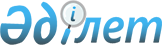 Шығыс Қазақстан облысы Глубокое ауданы әкімінің 2020 жылғы 26 қазандағы № 03 "Глубокое ауданы бойынша сайлау учаскелерін құру туралы" шешіміне өзгеріс енгізу туралыШығыс Қазақстан облысы Глубокое ауданы әкімінің 2022 жылғы 13 қыркүйектегі № 02 шешімі. Қазақстан Республикасының Әділет министрлігінде 2022 жылғы 15 қыркүйекте № 29601 болып тіркелді
      ШЕШТІМ:
      1. "Глубокое ауданы бойынша сайлау учаскелерін құру туралы" Шығыс Қазақстан облысы Глубокое ауданы әкімінің 2020 жылғы 26 қазандағы № 03 шешіміне (Нормативтік құқықтық актілерді мемлекеттік тіркеу тізілімінде № 7724 болып тіркелген) келесі өзгеріс енгізілсін:
      көрсетілген шешімнің қосымшасы осы шешімнің қосымшасына сәйкес жаңа редакцияда жазылсын.
      2. Осы шешім оның алғашқы ресми жарияланған күнінен кейін күнтізбелік он күн өткен соң қолданысқа енгізіледі. Глубокое ауданы бойынша сайлау учаскелері № 471 сайлау учаскесі
      Орналасқан жері: Глубокое кенті, Жібек жолы көшесі, № 91 үй.
      Шекаралары: Абай көшесі, №: 1, 2, 3, 6, 8, 11, 12, 13, 13а, 15, 16, 17, 18, 20, 23, 24, 25, 26, 27, 28, 33, 34, 35, 36, 37, 40, 41, 42, 44, 48, 50, 51, 54, 56, 58, 60, 85 үйлер, Большая көшесі, №: 3, 4, 5, 6, 7, 9а, 13, 17, 18, 19, 20, 21, 22, 24, 26, 26а, 27, 28, 29, 30, 31, 31а, 32, 33, 34, 36, 37, 39, 40, 42, 44, 45, 46, 47, 49, 53, 55, 56, 57а, 58, 59, 60, 61, 64, 65, 66, 70, 72 үйлер, Герцена көшесі, №: 3, 5, 11, 12, 13, 14, 15, 17, 18, 20, 23, 24, 27, 30, 32, 40, 42 үйлер, Гоголь көшесі, №: 5, 11 үйлер, Жібек жолы көшесі, №: 3, 7, 9, 10, 11, 12, 13, 14, 15, 16, 18, 21, 22, 23, 24, 26, 27, 29, 29а, 30, 31, 32, 34, 35, 37, 38, 39, 40, 41, 43, 44, 46, 47, 49, 53, 54, 55, 56, 57, 59, 61, 65, 66, 69, 70, 74, 75, 77, 77а, 77б, 78, 79, 80, 81, 83, 86, 87, 88, 89, 92, 95, 96, 98, 100, 103, 107, 108, 109, 112, 113, 115а, 116, 120, 124, 126 үйлер, Заводская көшесі, №: 14, 23, 29, 31, 34, 36, 37, 39, 41, 45, 47, 49, 52, 53, 55, 60, 64, 66, 67, 68, 70, 71, 73а, 75, 77, 80, 83, 86, 90 үйлер, Казахстанская көшесі, №: 3, 4, 7, 9, 10, 11, 12, 16, 19, 21, 22, 27, 29, 30, 32, 34, 38 үйлер, Казаченко көшесі, №: 1, 2, 3, 4, 5, 5а, 6, 8, 9, 10, 13, 14, 16, 17, 18, 19, 21, 21а, 22, 23, 28, 31а, 34, 36, 42, 46, 48 үйлер, Киров көшесі, №: 4, 6, 7, 9, 10, 11, 12, 13, 14, 15, 16, 19, 23, 26, 28, 31, 33, 35, 39, 41, 42, 44, 44а, 45, 47, 49, 51, 53, 55, 62, 63, 64, 65, 68, 69, 70, 71, 73, 75 үйлер, Комсомольская көшесі, №: 2, 3, 5, 7, 8, 9, 9а, 10а, 11, 12, 13, 13а, 14, 16 үйлер, Кооперативная көшесі, №: 1, 2, 4, 9, 10, 11, 13, 14, 15, 16, 17, 19, 20, 21, 23, 29, 30, 31, 32, 33, 36, 38, 40, 41, 43, 44, 45, 46, 53, 57 үйлер, Красноармейская көшесі, №: 16, 21/2 үйлер, Краснооктябрская көшесі, №: 1, 3, 5, 7, 10, 11, 15, 16, 17, 18, 20, 24, 24а, 26, 31, 35, 37 үйлер, Мостовая көшесі, №: 4, 6а, 7, 8, 9, 11, 12, 14, 15, 16, 17 үйлер, Набережная көшесі, №: 1, 2, 3, 3а, 5, 7, 9, 10 үйлер, Нагорная көшесі, №: 1, 1а, 3, 4, 5, 5а, 6, 7, 8, 9, 9а, 11, 13, 15, 17а үйлер, Некрасова көшесі, №: 1, 2, 3, 4, 7, 9, 11, 15, 17, 21 үйлер, Огородная көшесі, №: 1, 2, 7, 8, 9, 12, 15, 16, 17, 20, 21, 22, 25, 34, 35, 36, 37, 38, 39, 40, 41, 44, 47, 48, 51, 54, 56, 58, 60, 61, 67, 69, 71, 75 үйлер, Белоусовский тұйық көшесі, №: 4, 5, 7, 12, 13, 13а, 22 үйлер, Казахстанский тұйық көшесі, №: 9, 10, 11, 12, 16, 27, 28, 30, 32 үйлер, Казаченко тұйық көшесі, №: 1, 3, 4, 5, 10 үйлер, Ленинский тұйық көшесі, №: 2, 3, 4, 5, 6, 7, 9, 10, 11, 14, 16, 17, 18, 20, 22, 23, 25, 31, 35, 35а, 39 үйлер, Пионерский тұйық көшесі, №: 1а, 3, 6, 8, 10, 12 көшелер, Пристанская көшесі, №: 4, 4а, 5а, 6, 6а, 9, 12, 13, 15, 17, 18, 19, 20, 21, 22, 24, 25, 28, 33, 35, 37, 38, 40, 42, 46, 47, 49, 52, 59, 61, 63, 65 үйлер, Проселочная көшесі, №: 1, 2, 4, 6, 10, 15, 16, 16а, 17, 18, 19 үйлер, Советская көшесі, №: 4, 5, 5а, 6, 8а, 8б, 16, 20, 22, 26 үйлер, Увальная көшесі, №: 5, 7, 8, 11, 14, 15, 19 үйлер, Ушанова көшесі, №: 1, 3, 6, 9, 11, 16, 18, 22, 28, 30, 30а, 32, 34, 37, 38, 38а, 41, 45, 45а, 49, 55, 57 үйлер, Чапаева көшесі, №: 1, 2, 3, 4, 5, 6, 7, 8, 9, 10, 11, 12, 13, 14, 16, 18, 19, 22, 82 үйлер, Чкалова көшесі, №: 2, 5, 7, 11, 14, 15, 17, 19, 23 үйлер, Щорса көшесі, №: 2, 10, 11, 14 үйлер. № 472 сайлау учаскесі
      Орналасқан жері: Глубокое кенті, Степная көшесі, № 148 үй.
      Шекаралары: Заглубочанка көшесі, №: 1, 2, 3, 4, 5, 6, 7, 8, 9, 10, 12, 15, 17, 18а, 20, 22, 25, 25а, 25б, 25в, 26, 27, 28, 29, 31, 33 үйлер, Калинин көшесі, №: 2, 4, 6, 8, 9, 10, 11, 15, 17, 18, 21, 22, 24, 25, 26, 27, 28, 29, 31, 32, 33, 35, 36, 38, 40, 41, 42, 44, 45, 47, 48, 49, 50, 51, 52, 53, 54, 55, 58, 59, 60, 62, 63, 64, 65, 66, 67а, 68, 69, 70, 72, 74, 74а, 76, 77, 78, 80, 81, 82, 84, 85, 86, 87, 88, 89, 91, 91а, 92, 93, 94, 95, 96, 97, 98, 99, 103, 105, 106, 107, 109, 110, 112, 114, 115, 116, 117, 118, 120, 121, 122, 123, 124, 125, 126, 127, 130, 134, 138, 140, 146, 148, 148а, 150, 152, 154, 158, 160, 164, 166 үйлер, Лазо көшесі, №: 1, 3, 4а, 5, 8, 9, 11, 12 үйлер, Мельничная көшесі, №: 2, 4, 5, 7, 8, 9, 10, 11, 12, 15, 17, 19 үйлер, Мичурина көшесі, №: 1, 2, 7, 8, 10, 12, 12а, 14, 16, 20 үйлер, О.Кошевого көшесі, №: 1, 1а, 2, 3а, 4, 6, 7, 8, 9, 10, 11, 12, 13, 14, 15, 16, 17, 18, 19, 20, 21, 23, 24, 25, 26, 28 үйлер, 1 Калининский тұйық көшесі, №: 2а, 3, 5, 5а, 7, 11 үйлер, 2 Калининский тұйық көшесі, №: 1, 2, 3, 4, 5, 7 үйлер, 3 Калининский тұйық көшесі, № 1 үй, 4 Калининский тұйық көшесі, №: 2, 3, 6, 7, 8, 10 үйлер, 5 Калининский тұйық көшесі, №: 1, 2, 3, 4, 6, 7, 8, 12 үйлер, Степная көшесі, №: 1, 4, 4а, 4б, 5, 6, 8, 9, 10, 12, 13, 15, 17, 19, 20, 21, 23, 24, 25, 26, 27, 28, 29, 30, 32, 35, 36, 37, 38, 39, 40, 41, 43, 44, 46, 47, 49, 50, 52, 54, 55, 56, 57а, 58, 61, 64, 65, 67, 68, 69, 70, 71, 72, 74, 75, 76, 78, 79, 81, 82, 83, 85, 86, 87, 88, 90, 91, 92, 93, 94, 98, 99, 100, 102, 103, 104, 105, 108, 109, 111, 114, 115, 116, 118, 119, 120, 121, 122, 123, 124, 125, 126, 127, 129, 130, 132, 133, 136, 137, 138а, 139, 142, 143, 144, 145, 146, 147, 151, 153 үйлер, Транспортная көшесі, №: 1, 2, 3, 4, 5, 6, 7, 8, 9, 10, 11 үйлер, Украинка көшесі, №: 1, 1а, 2, 3, 5, 9, 10, 12, 15, 17, 19, 21, 30 үйлер. № 473 сайлау учаскесі
      Орналасқан жері: Глубокое кенті, Попович көшесі, 35, Глубокое ауданы әкімдігінің "Абай атындағы мәдениет үйі" коммуналдық мемлекеттік қазыналық кәсіпорны.
      Шекаралары: Береговая көшесі, №: 1, 4, 5, 6, 8, 9, 11, 13, 14, 16, 18, 19, 20, 22, 23, 24, 26, 28, 30, 34 үйлер, Берестова көшесі, №: 1б, 2, 7, 8, 9, 11, 14, 17, 18, 19, 20, 21, 22, 25, 26, 27, 28, 30, 30а, 31, 34, 36, 38, 40, 42, 46, 49, 53, 54 үйлер, Больничная көшесі, №: 1, 4, 5, 6, 6а, 7, 8, 9а, 9б, 11, 12, 13, 15, 19, 19а, 20, 22 үйлер, Жамбыл көшесі, №: 1, 6, 7, 8, 9, 11, 12, 13, 14, 15, 16, 17, 18, 20, 21, 22, 23, 24, 25, 26, 27, 27а, 28, 30, 31, 32, 35, 37, 38, 40, 41, 43, 44, 46, 47, 49, 50, 50/1, 52, 54, 58, 60, 62 үйлер, Киргородок көшесі, №: 24, 26, 26б үйлер, Кирпичная көшесі, №: 2, 2а, 2б, 3, 4, 4а, 5, 6, 7, 8, 9, 13, 14, 15, 16, 16а, 16б, 17, 18, 19, 20, 21а, 22, 23, 23а, 24, 25, 26, 27, 29, 29б, 30, 31, 35 үйлер, Линейная көшесі, №: 1, 4, 5, 11 үйлер, Панфилова көшесі, №: 2, 5, 5а, 6, 6а, 7, 8, 12, 13, 14, 15, 16, 17, 18, 19, 21, 22, 24 үйлер, 1 Береговой тұйық көшесі, №: 1, 2, 4, 16, 18 үйлер, 1 Кирпичный тұйық көшесі, №: 1, 4, 6, 9, 11, 12, 18 үйлер, 2 Береговой тұйық көшесі, №: 3, 4, 6 үйлер, 2 Кирпичный тұйық көшесі, №: 1, 2, 3, 4, 7, 10, 13 үйлер, 3 Кирпичный тұйық көшесі, №: 1, 7 үйлер, 4 Кирпичный тұйық көшесі, №: 2, 4, 6 үйлер, 5 Кирпичный тұйық көшесі, №: 1, 2, 4, 5, 6, 8, 8а үйлер, Трактовой тұйық көшесі, №: 1, 2, 3, 4, 5, 6, 17 үйлер, Пионерская көшесі, №: 1а, 2, 2а, 3, 4, 4а, 6, 8, 9, 10, 11, 12, 14, 16, 18, 19, 20, 25, 27, 28, 30, 31, 32, 33, 34, 35, 36, 37, 39, 41, 42, 43, 44, 45, 46, 47, 48, 51, 52, 53, 54, 55, 56, 59, 60, 61, 62, 64, 66, 67, 68, 69, 71, 73, 73а, 74 үйлер, Трактовая көшесі, №: 1, 1а, 2, 3, 3а, 4, 5, 6, 8, 9, 10, 11, 12, 13, 14, 16, 17, 18, 19, 20, 22а, 23а, 24, 25, 27, 28, 30, 31, 32, 33, 34, 35, 36, 37, 38, 40, 41, 45, 47, 48, 49, 50, 51, 53, 53а, 54, 56, 56а, 57, 58 үйлер, Школьная көшесі, №: 1, 4, 5, 6, 8, 9, 10, 11, 14а, 15, 16, 18, 19, 22, 23, 24, 25, 26, 27, 29, 31, 31а, 33, 35, 37, 43, 45, 47, 49, 49а үйлер. № 474 сайлау учаскесі
      Орналасқан жері: Глубокое кенті, Попович көшесі, № 34а үй, Шығыс Қазақстан облысының білім басқармасы Глубокое ауданы бойынша білім бөлімінің "Ы. Алтынсарин атындағы Глубокое орта мектебі" коммуналдық мемлекеттік мекемесі.
      Шекаралары: Жуков көшесі, №: 8, 11, 12, 79, 96 үйлер, Абай кварталы, №: 27, 37, 57, 85, 86, 105, 107, 121, 123, 129, 146, 153, 177, 181, 184, 199б үйлер, Абай шағын ауданы, №: 34, 44, 56, 57, 129, 173, 177, 178 үйлер, Новая көшесі, №: 121, 122а, 123, 203 үйлер, Стахановский тұйық көшесі, №: 1, 3, 4, 7, 18 үйлер, Пирогова көшесі, №: 7, 8, 9, 10, 17а, 20а, 46 үйлер, Попович көшесі, №: 6, 8, 10, 12, 16, 16а, 17, 18, 20, 24, 32, 34, 36, 38, 42 үйлер, Стахановская көшесі, №: 3, 4, 5, 6, 7, 7а, 8, 9, 11, 12, 13, 14, 15, 16, 17, 20, 21, 23, 25, 27, 38, 42 үйлер, Суптеля көшесі, №: 104, 105, 161, 190, 190б, 197 үйлер, Юбилейная көшесі, №: 107, 108, 159 үйлер. № 475 сайлау учаскесі
      Орналасқан жері: Глубокое кенті, Попович көшесі, № 22а үй, "Глубокое балалар-жасөспірімдер спорт мектебі" коммуналдық мемлекеттік мекемесі.
      Шекалары: Попович тұйық көшесі, №: 22а, 28, 30 үйлер, Попович көшесі, №: 1, 3, 19, 21, 22, 23, 25, 26, 27, 28, 29, 30, 31, 33, 40 үйлер. № 1145 сайлау учаскесі
      Орналасқан жері: Глубокое кенті, Попович көшесі, 44 үй, "Қазақстан Республикасының ішкі істер министрлігі Шығыс Қазақстан облысының полиция департаментінің Глубокое ауданының полиция бөлімі" мемлекеттік мекемесінің уақытша ұстау изоляторы.
      Шекаралары: Попович көшесі, №44 үй. №1159 сайлау учаскесі
      Орналасқан жері: Глубокое кенті, Пирогов көшесі, № 4 үй, Шығыс Қазақстан облысының білім басқармасы Глубокое ауданы бойынша білім бөлімінің "Глубокое кентінің балалар музыкалық мектебі" коммуналдық мемлекеттік қазыналық кәсіпорны.
      Шекаралары: 4 шағын ауданы, №: 2, 3, 4, 5, 6, 7, 8, 9, 10, 12, 17/1 үйлер, Ватутина көшесі, №: 1, 2, 3, 4, 5, 6, 7, 8, 9, 10, 12, 13, 14, 16, 18, 20, 22 үйлер, Вокзальная көшесі, №: 4, 4а, 5, 6, 7, 7а, 8, 9, 10, 12, 13, 14, 15, 16, 17, 18, 19, 20, 21 үйлер, За линией көшесі, №: 24, 25 үйлер, Министерства путей сообщения көшесі, №: 1, 2, 3, 4, 5, 6 үйлер, Пирогов көшесі, №: 5а, 12, 14, 15, 16, 17, 18, 20, 22, 23, 24, 25, 27, 29, 42 үйлер, Попович көшесі, №: 15, 46, 46а, 48 үйлер, Театральная көшесі, №: 1, 2, 3, 4, 5, 6, 7, 8, 9, 10, 11, 12, 14, 15, 16, 18 үйлер, Фурманов көшесі, №: 2, 3, 5, 6, 7, 8, 10, 11, 12, 14, 15, 17, 18, 19, 23 көшесі. № 476 сайлау учаскесі
      Орналасқан жері: Белоусовка кенті, М. Горький көшесі, № 20а үй, Шығыс Қазақстан облысының білім басқармасы Глубокое ауданы бойынша білім бөлімінің "Белоусовка негізгі мектебі" коммуналдық мемлекеттік мекемесі.
      Шекаралары: Ворошилова көшесі, №: 1, 2, 3, 4, 5, 6, 7, 8, 9, 10, 11, 12, 12а, 13, 14, 16, 17, 19, 21, 23, 25, 27, 31, 33, 35, 37, 39, 41, 43, 47, 49 үйлер, Гвардейская көшесі, №: 1, 1а, 2, 2а, 3, 4, 4а, 5, 6, 7, 8, 10, 11, 12, 14, 16, 18, 20, 22, 22а, 22б үйлер, Достоевский көшесі, №: 1, 2, 3, 4, 5, 6, 7, 8, 9 үйлер, Киров көшесі, №: 1, 5, 6, 7, 9, 11, 12, 13, 14, 15, 16, 17,18, 20, 21, 22, 22б, 23, 24, 25, 26, 27, 28, 31, 32, 33, 34, 35, 39, 40, 41, 42, 44, 46, 47, 48, 49, 50, 51, 52, 53, 54, 55, 56, 57, 59, 60, 61, 62, 63, 64, 65, 65а, 66, 67, 68, 69, 70, 71, 72, 73, 74, 75, 75а, 76, 76а, 78, 79, 81, 82, 88, 90, 100, 100а, 101, 102 үйлер, Крайняя көшесі, №: 1, 1а, 1б, 2, 3, 4, 5, 6, 7, 8, 9, 10, 11, 12, 13, 14, 15, 16, 17, 21, 21а үйлер, Кутузов көшесі, №: 1, 2, 3, 4, 5, 7, 8, 9, 10, 11, 12, 13, 14, 15, 16, 17, 18, 19, 20, 22, 23, 25, 27, 28, 28а, 29, 30, 31, 32, 34 үйлер, Лермонтов көшесі, №: 1, 2, 3, 4, 5, 6, 7, 9, 11, 12, 13, 14, 15, 16, 17, 19, 20, 22, 24, 26, 28, 32, 34 үйлер, Лесо-эксплуатационное управление көшесі, №: 1, 2, 3, 4, 5, 6 үйлер, М.Горький көшесі, №: 3, 4, 5, 6, 7, 9, 10, 11, 12, 13, 14, 15, 16, 17, 18, 19, 20, 21, 22б, 23, 24, 26, 26а, 27, 29, 30, 31, 32, 33, 34, 35, 36, 37, 41, 43, 45, 46, 46а, 47, 49, 51, 52, 53, 55, 57, 59 үйлер, ауылшаруашылық кәсіптік техникалық учелищесі шағын ауданы, №: 3, 5, 6, 7 үйлер, Набережная көшесі, №: 2, 4, 6, 7, 7б, 8, 9, 10, 11, 12, 12а, 13, 14, 16, 18, 19, 20, 22, 25, 26, 28, 30, 31, 33, 34, 35, 36, 37, 38, 39, 40, 41, 42, 43, 44, 45, 46, 47, 48, 49, 50 үйлер, Панфилов көшесі, №: 2, 3, 5, 7, 8, 9, 10, 11, 12, 13, 14, 15, 16, 17,18, 18а, 19, 20, 21, 22, 23, 24, 25, 26, 27, 28, 29, 30, 31, 32, 33, 34, 35, 36, 37, 38, 39, 41, 43, 45, 47, 48, 50, 51, 53, 54, 55, 56, 57, 59, 60, 61, 62, 63, 65, 66, 68, 69, 70, 71, 72, 73, 74, 75, 76, 77, 78, 79, 80, 81, 82, 83, 84, 85, 86, 87, 88, 89, 90, 91, 92, 93, 94, 95, 96, 97, 98, 99, 100, 101, 102, 103, 104, 105, 107, 108, 109, 110, 111, 112, 113, 114, 115, 116, 117, 118, 119, 121, 122, 123, 124, 125, 126, 128, 129, 130, 132, 133, 135, 136, 137, 139, 140, 141, 142, 143, 144, 145, 146, 147, 148, 149, 150, 152, 153, 154, 155, 156, 157, 158, 159, 160, 161, 162, 163, 164, 165, 167, 169, 171, 173, 175, 177, 179, 181, 185, 187, 189, 191, 193, 195 үйлер, Рудный тұйық көшесі, №: 2, 3, 4, 5, 6, 7, 8 үйлер, Степной тұйық көшесі, №: 1, 1б, 2, 3, 4, 6, 7, 8, 9, 10, 11, 12 үйлер, Пролетарская көшесі, №: 1, 2, 3, 4, 5, 6, 7, 8, 9, 10, 12, 14 үйлер, Рудная көшесі, №: 1, 2, 3, 4, 5, 6, 7 үйлер, Свобода көшесі, №: 1, 2, 4, 5, 6, 7, 8, 9, 10, 11, 12, 13, 14, 15, 16, 19, 20, 22, 24, 26, 27, 28, 30, 31, 32, 33, 34, 35, 36, 37, 38, 39, 41, 42, 43, 44, 45, 46, 47, 48, 49, 52, 53, 55, 56, 57, 58, 59, 60, 61, 62, 63, 64 үйлер, Советская көшесі, №: 2, 3, 4, 5, 6, 7, 8, 9, 10, 11, 12, 13, 14, 15, 16, 17, 18, 19, 20, 21, 22, 23, 24, 25, 26, 27, 28, 29, 30, 31, 32, 33, 34, 35, 36, 37, 38, 39, 40, 41, 42, 43, 44, 45, 46, 47, 48, 49, 50, 51, 52, 53, 54, 55, 56, 57, 58, 59, 60, 61, 62, 63, 64, 66, 67, 68, 70, 72, 76, 78, 80, 82, 84, 86, 88, 90, 92, 94 үйлер, Степная көшесі, №: 1а, 1б, 3, 4, 5, 6, 7, 8, 9, 10, 11, 12, 14, 15, 16, 17, 18, 19, 20, 21, 22, 23, 24, 24а, 25, 26, 27, 28, 29, 30, 31, 32, 34, 35, 36, 37, 38, 39, 40, 41, 42, 43, 44, 46, 47, 48, 49, 50, 51, 52, 54, 56, 58, 60, 62, 64 үйлер, Центральная көшесі, №1/1 үй. № 477 сайлау учаскесі
      Орналасқан жері: Белоусовка кенті, Жуков көшесі, №18 үй.
      Шекаралары: Алтайская көшесі, №: 1, 2, 4, 4а, 5, 6, 7, 8, 9, 11, 12, 14, 15, 16, 17, 18, 20, 21, 22, 23, 24, 25, 28, 31, 32, 33, 34, 35, 36, 37, 38, 39, 40, 42, 44, 45, 46, 47, 48, 49, 50, 51, 52, 53, 54, 55, 56 үйлер, Верхняя көшесі, №: 1, 2, 3, 4, 5, 6, 7, 8, 9, 10, 11, 12, 13, 14, 15, 15а, 16, 17, 18, 19, 20, 21, 23, 25 үйлер, Горная көшесі, №: 1, 2, 3, 4, 5, 5а, 6, 7, 8, 9, 10, 11, 12, 14, 16, 18, 19, 20, 21, 22, 22а, 23, 24, 26, 30, 30а, 33, 37, 39, 41, 43, 45, 47, 49, 51 үйлер, Горняцкая көшесі, №: 1, 1/1, 2, 3, 4, 5, 6, 7, 9, 10, 12, 13, 14, 15, 16, 17, 18, 19, 20, 21, 22, 23, 24, 25, 26, 27, 28, 29, 30, 32, 32а, 33, 34, 35, 36, 37, 37а, 38, 40, 41, 42, 43, 44, 45, 46, 47, 48, 49, 51 үйлер, Жамбыл көшесі, №: 2, 3, 4, 5, 6, 7, 8, 9, 10, 11, 12, 13, 14, 15, 16, 17, 18, 19, 20, 21, 22, 23, 24, 25, 26, 27, 28, 29, 30, 31, 32, 33, 34, 36, 37, 38, 39, 40, 41, 43, 44, 45, 46, 47, 48, 49, 50, 51, 52, 53, 54, 55, 57, 58, 59, 60, 61, 62, 63, 64, 65, 66, 67, 69, 70, 71, 72, 72а, 73, 75, 77, 78, 79, 80, 82, 83, 84, 85, 86, 87, 87а, 88, 90, 91, 91а, 91б, 92, 93, 95, 96, 97, 98, 99, 100, 101, 102, 103, 104, 106, 107, 108, 111, 113, 115, 116, 117, 118 үйлер, Калинин көшесі, №: 1, 2, 2а, 3, 4, 5, 5а, 6, 7, 8, 9, 10, 11, 12, 13, 14, 14а, 15, 15а, 16, 17, 17а, 18, 19, 19а, 20, 21, 21а, 22, 23, 24, 25, 26, 27, 28, 29, 30, 31, 32, 32а, 33, 34, 34/1, 34а, 34а/1, 35, 36, 36а, 37, 38, 39, 41, 42, 43, 44, 45, 46, 47, 48, 49, 50, 51, 52, 53, 54, 56, 58, 60, 62, 64, 66, 68 үйлер, Куйбышев көшесі, №: 1, 2, 3, 4, 5, 6, 7, 8, 9, 10, 10а, 11, 12, 13, 14, 15, 16, 17, 18, 19, 20, 21, 22, 24, 28, 30 үйлер, Ларионов көшесі, № 2 үй, Маяковский көшеі, №: 1, 2, 3, 4, 6, 7, 8, 9, 10, 11, 12, 13, 14, 15, 16, 18, 19, 20, 21, 23, 24, 25, 26, 27, 28, 29, 30, 31, 31а, 32, 33, 34, 34а, 35, 36, 37, 38, 40, 41, 42 үйлер, Казахстанский тұйық көшесі, №: 1, 2, 3, 4, 5, 6, 7, 8, 14 үйлер, Фабричный тұйық көшесі, №: 1, 1а, 2, 3, 4, 5, 6, 7, 8, 9, 10 үйлер, Попов көшесі, №: 1, 2, 3, 4, 5, 6, 7, 8, 9, 10, 11, 12, 13, 14, 15, 16, 17, 18, 19, 22 үйлер, Промышленная көшесі, №: 1, 3, 4, 5, 6, 7, 8, 10, 10а, 11, 11а, 12, 14, 15, 16, 17, 18, 19, 20, 21, 22, 23, 24, 25, 26 үйлер, Пушкина көшесі, №: 2, 3, 4, 5, 6, 7, 8, 11, 12, 13, 14, 15, 16, 17, 18, 20, 21, 22, 23, 24, 25, 26, 27, 28, 29, 30, 31, 33, 34, 35, 36, 37, 38, 39, 40, 41, 42, 43, 44, 45, 46, 47, 48, 49, 50, 51, 52, 53, 54, 56, 57, 58, 59, 59а, 60, 61, 62, 64, 66, 70, 72, 74, 76, 78 үйлер, Восход бау-бақша серіктестігі, №77 үй, Свердлова көшесі, №: 1, 4, 5, 6, 7, 8, 9, 10, 11, 12, 13, 14, 15, 16, 17, 18, 19, 20, 21, 24, 26, 27, 28, 29, 30, 31, 32, 35, 36, 37, 39, 40, 41, 42, 43, 44, 45, 46, 47, 48, 49, 50, 51, 52, 53, 54, 55, 56, 57, 58, 60, 61, 63, 64, 66, 68, 70, 72, 76, 80, 82, 86, 88, 90, 92 үйлер, Фабричная көшесі, №: 2, 3, 4, 6, 7, 8, 9, 13, 15, 16, 18, 19, 20, 21, 22, 23, 24, 26, 27, 28, 29, 30, 31, 32, 33, 35, 37, 39, 41, 45, 48, 49, 50, 51, 52, 54, 55, 59, 60, 61, 62, 63, 64, 65, 65/1, 67, 68, 69, 70, 71, 72, 73, 74, 75, 76, 77, 78, 79, 80, 82, 83, 84, 85, 88, 89, 90, 91, 92, 93, 94, 95, 96, 98 үйлер. № 478 сайлау учаскесі
      Орналасқан жері: Белоусовка кенті, Рабочая көшесі, № 36 үй, Шығыс Қазақстан облысының білім басқармасы Глубокое ауданы бойынша білім бөлімінің "Белоусовка бастауыш мектеп-балабақша кешені" коммуналдық мемлекеттік мекемесі.
      Шекаралары: Буденного көшесі, №: 1, 2, 3, 4, 5, 6, 7, 8, 8а, 9, 10, 11, 12, 13, 14, 15, 17, 19, 21, 24 үйлер, Гоголь көшесі, №: 1, 2, 3, 4, 5, 6, 7, 8, 9, 10, 11, 11а, 12, 13, 14, 15, 15а, 15б, 16, 17, 17а, 18, 19, 20 үйлер, Еремкин көшесі, №: 1, 3, 4, 5, 6, 7, 8, 9, 10, 11, 12, 13, 14, 16, 18 үйлер, Жуков көшесі, №: 1, 3, 4, 5, 6,7, 9, 11, 13, 15, 17, 20, 49/1 үйлер, Молодежная көшесі, №: 3, 4, 7, 8, 9, 10, 11, 13, 15, 17, 23, 27, 29, 33, 37, 39 үйлер, Рабочая көшесі, №: 1,1а, 2, 3, 4, 5, 6, 7, 8, 9, 10, 11, 12, 13, 14, 15,16, 17, 18, 19,21, 23, 25, 27, 29, 31, 33, 35, 36 үйлер, Солнечная көшесі, №: 1, 4, 13 үйлер, Терликпаев көшесі, №: 1, 2, 3, 4, 6, 8, 10, 11, 15 үйлер, Центральная көшесі, №: 1, 2, 3, 4, 5, 6, 7, 8, 8/1, 9, 10, 11, 12, 13, 14, 15, 16, 17, 18, 19, 20, 21, 22, 23, 24, 25, 26, 27, 28, 29, 30, 31, 32, 33, 34 үйлер, Чапаев көшесі, №: 1, 1а, 2, 3, 4, 5, 5а, 6, 7, 8, 9, 9а, 10, 11, 12, 13, 14, 15, 16, 17, 18, 19, 20, 21, 22, 23, 24, 24а, 25, 26, 27, 28, 28а, 29, 30, 31, 32, 33, 34, 35, 36, 37, 39, 40, 41, 42, 43, 44, 45, 47, 47а, 48, 49, 51 үйлер, Шахтостроителей көшесі, №: 1, 2, 3, 4, 5, 6, 7, 8, 9, 10, 11, 13 үйлер, Юбилейная көшесі, №: 15, 17 үйлер. № 479 сайлау учаскесі
      Орналасқан жері: Белоусовка кенті, Центральная көшесі, № 61 үй, Шығыс Қазақстан облысының білім басқармасы Глубокое ауданы бойынша білім бөлімінің "№ 1 Белоусовка орта мектебі" коммуналдық мемлекеттік мекемесі.
      Шекаралары: Абай көшесі, №: 2, 3, 9, 12, 13, 21, 23, 25, 27 үйлер, Базарная көшесі, №: 1, 2, 4, 5, 6, 7, 8, 9, 17, 17а, 19, 21, 23 үйлер, Заводская көшесі, №: 1а, 2а, 3а, 3б үйлер, К.Маркс көшесі, №: 1, 3, 4, 6, 8, 9, 10, 11, 12, 17, 18, 21, 23, 25, 27, 29, 30, 31, 32, 33, 34, 35, 35а, 36, 37, 39, 40, 41, 42, 43, 44, 45, 46, 47, 48, 50, 51, 51а, 52, 53, 55, 56, 57, 59, 60, 61, 63, 64, 66, 67, 68, 69, 70, 71, 74, 76, 82, 84, 88, 90, 91, 92, 94, 96а, 98, 100, 110, 112 үйлер, Красноармейская көшесі, №: 2, 3, 6, 7, 8, 9, 10, 11, 12, 13, 14, 15, 16, 17, 18, 19, 20, 23, 24, 26, 27, 28, 30, 32, 33, 34, 35, 35а, 36, 37, 38, 39а, 40, 42, 43, 44, 47, 48, 50, 51, 52, 53, 54, 55, 57, 58, 59, 60, 62, 63, 64, 65, 65а, 66, 66а, 67, 68, 69, 70, 71, 72, 72а, 73, 74, 76, 78, 80, 82, 84, 86 үйлер, Крылов көшесі, №: 1, 5, 7, 11, 13, 15, 19, 21, 23, 25, 27, 29, 31, 33, 35, 37, 39, 41, 45 үйлер, Ленин көшесі, №: 2, 3, 4, 5, 6, 9, 10, 11, 12, 13, 14, 15, 16, 17, 18, 19, 20, 21, 22, 23, 24, 25, 27, 28, 29, 30, 31, 33, 34, 36, 37, 38, 39, 40, 41, 42, 43, 44, 45, 46, 47, 49, 50, 51, 52, 53, 54, 55, 56, 57, 58, 59, 61, 63, 65, 66, 67, 68, 70, 71, 73, 75, 77, 79, 81, 83, 85, 89, 91, 91а, 93, 95, 97, 99, 101, 103, 105, 107, 109, 111, 113, 115, 117, 123, 125, 127, 129, 131, 133, 135, 137, 139, 141, 143, 145, 151, 157 үйлер, Луговая көшесі, №: 1, 2, 3, 4, 5, 6, 7, 11 үйлер, Медведева көшесі, №: 1а, 2, 3, 5, 6, 7, 8, 9, 10, 11, 15, 16, 17, 19, 20, 21, 22, 23, 24, 26, 27, 32, 33, 34, 35, 36, 37, 41, 45, 47, 51, 53, 59, 61, 61а, 69, 71 үйлер, Мельничная көшесі, №: 1, 2, 4, 5, 6, 7, 8, 9, 10, 12, 13, 14, 16, 20, 20/1, 28, 30, 32, 36, 38 үйлер, Мир көшесі, №: 1, 2, 3, 4, 5, 6, 8, 10, 12, 14, 16, 18, 20, 22, 24, 26, 28, 30, 32 үйлер, Павлов көшесі, №: 1, 2, 4, 6, 9, 10, 11, 15, 20, 20а, 23, 24, 30 үйлер, Зеленый тұйық көшесі, №: 1, 1а, 2, 4, 6, 8, 8а, 10, 12 үйлер, Новый тұйық көшесі, №: 1, 2, 3, 4, 5, 6, 7, 8, 9, 10, 11, 12, 13, 14, 15, 16 үйлер, Почтовая көшесі, №: 2, 3, 4, 5, 6, 7, 8, 9, 10 үйлер, Родниковая көшесі, №: 1, 2, 3, 4, 5, 6, 7, 8, 9, 10, 11, 12, 13, 14, 15, 16, 17, 18, 19, 20, 21, 22, 23, 24, 25, 26, 27, 29, 30, 31, 32, 33, 34, 35, 36, 38, 39, 41, 42, 43, 45, 47, 49, 51, 53, 55, 57, 59, 61, 63 үйлер, Садовая көшесі, №: 1, 3, 4, 5, 6, 7, 8, 10, 12, 14, 16, 18, 19, 20, 22, 24, 26 үйлер, Суворов көшесі, №: 1, 2, 3, 4, 5, 6, 7, 8, 10, 13, 14, 15, 16, 17, 18, 19, 20, 21, 23, 25, 27 үйлер, Театральная көшесі, №: 1, 2, 3, 4, 5, 6, 7, 8, 9, 10, 12, 13, 14, 15, 16,17, 18, 19, 20,21, 22,23, 24, 25, 26, 27, 28, 29, 30, 31, 33, 34, 35, 36, 37, 38, 39, 41, 43, 45, 47, 49, 51, 53, 55, 57 үйлер, Тохтаров көшесі, №: 1, 3, 6, 11, 13, 14, 15, 16, 17, 18, 20, 24, 25, 26, 27, 28, 30, 32, 33, 37, 40, 42, 45, 47, 49, 50, 51, 53, 54, 55, 56, 57, 59, 61, 65, 67, 71, 73, 77, 79, 83, 87, 89, 93, 99, 101, 105, 107, 109, 111, 113, 115, 117, 119, 119а, 123, 125, 127, 131, 133, 135, 141, 145, 147, 147а, 151, 155, 157, 161, 165, 167, 169, 171, 173 үйлер, Трактовая көшесі, №: 1, 2, 3, 4, 6, 7, 8, 9, 10, 12, 14 үйлер, Фрунзе көшесі, №: 1, 2, 3, 4, 5, 7, 8, 9, 10, 11, 12, 13, 14, 15, 17, 18, 19, 21, 22, 23, 23а, 25, 27, 28, 29, 30, 31, 32, 33, 35, 36, 37, 41, 43, 45, 47, 49, 51 үйлер, Центральная көшесі, №: 36, 37, 38, 41, 42, 44, 46, 47, 48, 49, 51, 52, 53, 57, 58, 59 үйлер, Школьная көшесі, №: 1, 3, 4, 5, 6, 7, 8, 11, 11а, 13, 15, 17 үйлер. № 480 сайлау учаскесі
      Орналасқан жері: Белоусовка кенті, Рабочая көшесі, № 36/1 үй, Шығыс Қазақстан облысының білім басқармасы Глубокое ауданы бойынша білім бөлімінің "Белоусовка кентінің балалар музыкалық мектебі" коммуналдық мемлекеттік қазыналық кәсіпорны.
      Шекаралары: Юбилейная көшесі, №: 1, 2, 3, 6, 7, 8, 9, 10, 11, 12, 13, 16, 16а, 17а, 18, 20 үйлер. № 482 сайлау учаскесі
      Орналасқан жері: Белокаменка ауылы, Шоссейная көшесі, № 2/1 үй, Шығыс Қазақстан облысының білім басқармасы Глубокое ауданы бойынша білім бөлімінің "Белокаменка негізгі мектебі" коммуналдық мемлекеттік мекемесі.
      Шекаралары: Зеленая көшесі, №: 1, 2, 3, 4, 5, 6, 7, 8, 9, 10, 11, 12, 13, 15, 16, 17, 18, 19, 20, 22, 24, 28, 30, 32, 34, 38 үйлер, Почтовая көшесі, №: 1, 2, 3, 4, 5, 6, 8, 9, 11, 12, 13, 14, 15, 15а, 17, 18, 18а, 19, 21, 23, 24, 25а, 26, 27, 28, 29, 30, 32, 33, 34, 35, 36, 37, 38, 39, 40, 41, 42, 44 үйлер, Степная көшесі, №: 1, 2, 3, 4, 5, 6, 7, 9, 11, 13, 15, 17, 19, 21, 23, 27, 29 үйлер, Центральная көшесі, №: 1, 2, 3, 4, 5, 6, 7, 8, 9, 11, 12, 13, 15, 15а, 16, 17, 18, 19, 20, 21, 22, 23, 24, 25, 26, 27, 28, 29, 30, 31, 32, 33, 34, 35, 36, 37, 38, 39, 42, 43, 44, 45, 46, 47, 48, 49, 50, 50а, 51, 52, 53, 54, 55, 56, 58, 59, 60, 61, 62, 63, 64, 65, 66, 68, 69, 70, 71, 72, 73, 74, 75, 76, 77, 78, 79, 81, 83, 84, 86, 87, 89, 91 үйлер, Шоссейная көшесі, №: 1, 2, 3, 4, 5, 6, 7, 8, 11, 13, 15, 17, 19, 23, 29, 31, 33, 35, 36, 37, 38, 39, 41, 43, 45 үйлер, Планидовка ауылы, №: 1, 1а, 2, 3, 4, 5, 6, 7, 8, 9, 10, 11, 13, 14, 15, 17, 17а, 18, 19, 19б, 22, 23, 24, 25, 26, 27, 28, 29, 30, 31, 32, 33, 35, 38, 39, 40, 41, 42, 43, 44, 45, 46, 48, 50, 52, 58, 60, 62, 64, 64а, 66, 68 үйлер. № 483 сайлау учаскесі
      Орналасқан жері: Ново-Михайловка ауылы, № 54 үй, "Глубокое ауданының аудандық ауруханасы" шаруашылық жүргізу құқығындағы коммуналдық мемлекеттік кәсіпорнының медициналық пункті.
      Шекаралары: №: 1, 2, 3, 4, 5, 6, 7, 9, 10, 12, 13, 14, 16, 17, 18, 19, 20, 21, 22, 23, 25, 26, 27, 28, 29, 30, 31, 32, 33, 34, 35, 36, 37, 38, 39, 40, 42, 43, 44, 45, 46, 47, 49, 50, 51, 52, 53, 54, 55, 56, 57, 58, 59, 60, 61, 63, 64, 66, 67, 68, 69, 69а, 71, 73, 74, 75, 76, 77, 78, 80, 81, 82, 83, 84, 85, 86, 87, 88, 89, 90, 92, 93, 94, 94а, 95, 96, 97, 98, 99, 101, 103 үйлер. № 484 сайлау учаскесі
      Орналасқан жері: Алтайский кенті, Юбилейная көшесі, № 10 үй, Глубокое ауданы әкімдігінің "Абай атындағы мәдениет үйі" коммуналдық мемлекеттік қазыналық кәсіпорнының мәдениет үйі.
      Шекаралары: Луговая көшесі, №: 8, 10, 12, 14, 16, 18, 18/1, 20, 20/1, 22, 22/1, 24, 24/1, 26, 26/1, 28, 30 үйлер, Мир көшесі, №: 2, 4, 8, 9, 9/1, 10, 11, 11/1, 13, 14, 15, 15/1, 16, 17, 19, 20, 21, 21/1, 22, 23, 24, 25, 25/1, 27, 29, 31, 31/1, 33, 33/1, 35, 37, 39, 39/1, 41, 41/1, 43, 43/1, 45, 45/1 үйлер, Мичурин көшесі, №: 3, 5, 9, 11, 13, 15, 17, 19, 21, 25, 31, 33, 35, 37, 39, 41, 43, 45, 47, 49, 51, 53, 55, 57, 58 үйлер, Нагорная көшесі, № 1 үй, Советская көшесі, №: 2, 3, 4, 8, 9/1, 9а, 11, 11/1, 13, 13/1, 15, 15/1, 16, 17, 17/1, 18, 18/1, 19, 19/1, 20, 22, 23, 24, 26, 26/1, 28, 30, 32, 34, 36, 38, 40 үйлер, Шахтерская көшесі, №: 2, 4, 6, 10, 12, 14, 16, 20, 22, 24, 26, 27, 28, 29, 30, 31, 32, 33, 34, 35, 36, 37, 38, 39, 40, 42, 44, 45, 46, 47, 50, 51, 51/1, 53, 53а, 53/1, 53/2, 54, 55, 56, 57, 59, 60, 61, 62, 63, 64, 66, 67, 68, 70, 71, 72, 73, 74, 76, 82 үйлер, Юбилейная көшесі, №: 1, 2, 2/1, 3, 5 үйлер, Калинино ауылы, №: 1, 2, 4, 5, 7, 8, 9, 10, 12, 18, 19, 20, 23, 32, 33, 33а, 34 үйлер. № 485 сайлау учаскесі
      Орналасқан жері: Верхнеберезовский кенті, Калинин көшесі, № 8 үй, Шығыс Қазақстан облысының білім басқармасы Глубокое ауданы бойынша білім бөлімінің "Верх-Березовка орта мектебі" коммуналдық мемлекеттік мекемесі.
      Шекаралары: Алейская көшесі, №: 1, 2, 3, 4, 5, 6, 6а, 7, 8, 8а, 9, 10, 11, 13, 15, 16, 17, 18, 19, 21, 22, 25, 26, 27, 28, 29, 29а, 30, 31, 32, 37, 40, 41, 43, 46, 47, 49, 50, 52, 53, 54, 55, 56, 57, 58, 59, 61, 65, 69 үйлер, Буровая көшесі, №: 6, 8, 10, 11, 12, 14, 17 үйлер, Водопроводная көшесі, №: 1, 1а, 3, 4, 5, 6, 7, 8, 9, 12, 14, 15, 16, 17, 21, 24, 25, 27, 30, 32, 33, 34, 35, 37, 38, 39, 41, 42, 45, 46, 49, 54, 62, 64, 68, 70 үйлер, Горноспасательная көшесі, №: 1, 3, 4, 5, 6, 7, 8, 9, 10, 11, 12, 13, 15, 17, 18, 19, 21, 22, 23, 25, 27, 28, 29, 31, 33, 34, 35, 36, 37, 38, 39, 40, 41, 46, 47, 48, 49б, 50, 54, 62, 63, 64, 65, 67, 69 үйлер, Калинин көшесі, №: 1, 2, 3, 4, 5, 6, 7, 8, 9, 10, 11, 12, 13, 14, 15, 16, 17, 18, 19, 20, 22, 24, 26, 27, 28, 29, 30, 31, 32, 33, 34, 35, 36, 38, 39, 40, 42, 43, 44, 45, 48, 50, 52 үйлер, Кузнецов көшесі, №: 1, 3, 5, 7, 9, 15 үйлер, Куйбышев көшесі, №: 1, 2, 2а, 3, 4, 5, 5а, 6, 7, 8, 9, 10, 11, 12, 13, 14, 15, 16, 17, 18, 19, 20, 22, 23, 24, 25, 26, 27, 28, 29, 30, 31, 32, 33, 34, 35, 36, 37, 38, 39, 40, 41, 43, 44, 46, 47, 49, 51, 52, 53, 55, 56, 60, 62, 64, 66 үйлер, Северная көшесі, №: 2, 3, 6, 8, 13, 15, 17, 19 үйлер, Степная көшесі, №: 1, 2, 3, 4, 5, 6, 7, 8, 9, 10, 11, 12, 13, 14, 15, 16, 17, 19 үйлер, Фабричная көшесі, №: 1, 2, 3, 4, 5, 6, 7, 9, 10, 11, 12, 13, 14, 15, 16, 17, 18, 19, 20, 22, 23, 24 үйлер, Чкалова көшесі, №: 3, 3/1, 3/2, 4, 5, 6, 7, 9, 10, 13, 14, 15, 16, 17, 18, 19 үйлер, Шахтная көшесі, №: 2, 6, 7, 8, 11, 14, 19 үйлер. № 486 сайлау учаскесі
      Орналасқан жері: Верхнеберезовский кенті, Амбулаторная көшесі, № 11а үй, Шығыс Қазақстан облысының білім басқармасы Глубокое ауданы бойынша білім бөлімінің "Глубокое техникалық колледжі" коммуналдық мемлекеттік мекемесі.
      Шекаралары: Алтайская көшесі, №: 1, 1а, 2, 3, 4, 6, 6а, 7, 8, 8а, 9, 10, 11, 12, 13, 14, 15, 16, 20, 23, 24, 28, 29, 30, 32, 35, 39, 42, 46, 47, 48, 49, 53, 54, 59, 61, 62, 65, 66, 69, 73, 85, 89 үйлер, Амбулаторная көшесі, №: 1, 1а, 2, 4, 5, 6, 7, 8, 9, 11, 11а, 13, 14, 15, 16, 17, 18, 19, 20, 21, 22, 23, 24, 25, 26, 27, 28, 29, 30, 31, 32, 33, 35, 37, 39, 41 үйлер, Больничная көшесі, №: 1, 3, 5, 9, 10, 11, 13, 14, 15, 16, 17, 18, 19, 20, 20а, 21, 22, 23, 24, 25, 25а, 26, 27, 28, 33 үйлер, Железнодорожный переезд көшесі, №: 1, 2, 3, 4, 5, 6, 9, 11, 12, 14, 18, 20, 23, 24, 25, 28, 33, 36, 37, 39, 41, 44, 50 үйлер, Киров көшесі, №: 2, 4, 5, 6, 7, 9, 11, 12, 14, 15, 20, 21, 22, 23, 24, 25, 26, 27, 28, 29, 30, 31, 32, 38, 41, 42, 44, 46, 47, 48, 52, 53, 57, 66, 69, 70, 74, 75, 77, 79, 83 үйлер, Крутая көшесі, №: 1, 2, 3, 4, 5, 7, 8, 9, 11, 12, 13, 14, 15, 16, 17, 18, 19, 20, 23, 25, 29, 31, 33, 34, 35, 37, 41, 49 үйлер, Ленин көшесі, №: 1, 3, 6, 7, 9, 11, 12, 13, 15, 16, 17, 19, 20, 21, 22, 22а, 23, 24, 24а, 25, 25а, 26, 27, 28, 30 үйлер, Логовая көшесі, №: 1, 2, 3, 6, 7, 9, 10, 13, 14, 16, 18, 19, 20, 22, 24, 32, 36, 37, 39, 41, 42, 43, 45, 46, 51, 62, 64 үйлер, Нагорная көшесі, №: 3, 5, 7, 10, 20, 24, 30, 32, 32/1, 32/2, 33, 35, 37, 38, 39, 41, 42, 43, 46, 50, 54 үйлер, Березовский тұйық көшесі, №: 1а, 2, 4, 5, 8, 12, 14, 17, 19, 21, 28, 29, 31, 32, 34, 36 үйлер, Предгорненская көшесі, №: 1, 3, 4а, 8, 10, 11, 15 үйлер, Самарская көшесі, №: 1, 3, 4, 5, 10, 13, 17, 22 үйлер, Спортивная көшесі, №: 2, 3, 4, 5, 6, 7, 8, 9, 10, 12, 13, 14, 15, 16, 18, 20, 22, 23, 24, 26, 28, 29, 32, 33, 34, 37, 38, 42, 43, 46, 47, 48, 61, 63 үйлер, Школьная көшесі, №: 1, 3 ,4, 5, 7, 8, 12, 14, 16, 17, 18, 19, 20, 21, 22, 23, 24, 26 үйлер. № 487 сайлау учаскесі
      Орналасқан жері: Предгорное ауылы, Киров көшесі, № 52 үй, Шығыс Қазақстан облысының білім басқармасы Глубокое ауданы бойынша білім бөлімінің "Предгорное орта мектебі-балабақша кешені" коммуналдық мемлекеттік мекемесі.
      Шекаралары: Алтайская көшесі, №: 1, 2, 3, 4, 5, 6, 7, 9, 10, 11, 12, 13, 14, 15, 17, 18, 19, 20, 22, 24, 26, 28, 30, 34, 38, 40 үйлер, Береговая көшесі, №: 1, 2, 3, 4, 5, 6, 7, 8, 9, 12, 16, 18, 20, 22 үйлер, Больничная көшесі, №: 2, 3, 4, 5, 6, 8, 10, 15, 17, 18, 22, 25, 27 үйлер, Верхнемельничная көшесі, №: 1, 2, 4, 6, 12, 13, 14, 16 үйлер, Заводская көшесі, №: 1, 2, 3, 4, 5, 6, 7 үйлер, Казахстанская көшесі, №: 1, 3, 4, 5, 9, 10, 11, 12, 13, 14, 16, 17, 18, 20, 21а, 26, 27, 28, 29, 30, 31, 35, 36, 37, 38, 40, 47, 49, 51, 53, 58, 59 үйлер, Киров көшесі, №: 3, 5, 6, 9, 10, 11, 12, 13, 14, 15, 16, 21, 24, 26, 27, 28, 29, 32, 34, 35, 45, 46, 53, 55, 59, 69, 74, 76, 79, 83, 84, 86, 88, 92, 94, 96, 98 үйлер, Ключевая көшесі, №: 1, 3, 5, 6, 7, 8, 9, 10, 13, 15, 17, 23, 29, 31, 33 үйлер, Коммунальная көшесі, №: 2, 5, 6, 9, 10, 11, 12, 13, 15, 18, 20, 22, 24 үйлер, Комсомольская көшесі, №: 1, 2, 5, 6, 9, 12, 14, 15, 17 үйлер, Кооперативная үйлер, №: 1, 2, 3, 4, 5, 6, 7, 9, 10, 19, 21, 22, 23, 25, 26, 30, 32 үйлер, Космонавтов көшесі, №: 1, 2, 3, 4, 5, 6, 7, 8, 9, 10, 11, 12, 13, 14, 15, 16, 17, 18 үйлер, Красноармейская көшесі, №: 6, 7, 8, 10, 11, 13, 20 үйлер, Ленин көшесі, №: 5, 7, 8, 10, 11, 12, 14, 15, 16, 17, 19, 20, 21, 22, 27, 28, 30, 32, 33, 36, 38, 39, 39а, 40, 41, 45, 46, 47, 48, 49, 53, 57, 59, 62, 64, 65, 66, 67, 68, 71, 72, 73, 75, 77, 78, 79, 80, 81, 82, 85, 88, 89, 91, 92, 92, 93, 94, 98, 101, 110, 112, 113, 114, 116, 119, 120, 121 үйлер, Мир көшесі, №: 1, 2, 3, 3а, 4, 5, 6, 7 үйлер, Мостовая көшесі, №: 2, 3, 4, 8, 9, 10, 14, 16, 20, 24, 26, 28 үйлер, Нагорная көшесі, №: 2, 4, 6, 11, 13, 14, 15, 16, 17, 19, 21, 24, 25, 27, 28, 29, 30, 31, 32, 33, 34, 35, 36, 37, 42, 56, 58 үйлер, Нижнемельничная көшесі, №: 2, 5, 6, 7, 8, 9, 10, 12, 14 үйлер, Береговой тұйық көшесі, №: 1, 3, 4 үйлер, Верхний тұйық көшесі, №: 2, 3, 4, 5, 6, 9, 11, 12, 13, 14, 17, 19 үйлер, Ертіс тұйық көшесі, №: 2, 3, 5, 6, 7, 8, 9, 11, 13 үйлер, Колхозный тұйық көшесі, №: 1, 2, 4, 7, 9, 11 үйлер, к Кольцевой тұйық көшесі, №: 1, 2, 3, 4, 5, 6, 8, 9, 10, 11, 12 үйлер, Красноярский тұйық көшесі, №: 7, 10 үйлер, Обрывной тұйық көшесі, №: 1, 3, 7, 12 үйлер, Угловой тұйық көшесі, №: 2, 8, 9, 10, 11 үйлер, Школьный тұйық көшесі, №: 2, 3, 4, 6, 7, 8, 10 үйлер, Перспективная көшесі, №: 1, 1а, 2, 2а, 3, 4, 5, 6, 7, 9, 11 үйлер, Подгорная көшесі, №: 1, 3, 4, 5, 7, 8, 9, 10, 11, 12, 13, 14, 15, 16, 18, 25, 27 үйлер, Поддувальная көшесі, №: 1, 1а, 6, 7, 8, 10, 12, 17, 18, 21 үйлер, Поперечная көшесі, №: 1, 2, 3, 4, 5, 6, 9, 10, 11, 12, 13, 14, 15, 16, 17, 19, 20, 22, 24, 26 үйлер, Пристанская көшесі, №: 1, 2, 6, 7, 8, 11, 12, 15, 19, 21, 23, 25 үйлер, Речная көшесі, №: 1, 2, 5, 5а, 6, 7, 8, 9, 13, 17, 19, 21, 23, 24, 25, 26, 28, 29, 30, 32, 33, 35, 37, 38, 40 үйлер, Иголочка бау-бақша серіктестігі: № 45 үй, Маяк-2 бау-бақша серіктестігі, №101 үй, Механизатор-2 бау-бақша серіктестігі, №6 үй, Средняя көшесі, №: 2, 3, 4, 6, 7, 9, 11 ,15, 16, 18, 20, 22, 24, 26 үйлер, Столбовая көшесі, №: 1, 2, 3, 6, 9, 10, 11, 12, 13, 15, 16, 17, 18, 19, 20, 22, 23, 24, 26, 27, 28, 31, 33, 37, 43, 45 үйлер, Строительная көшесі, №: 1, 2, 3, 4, 5, 6, 7, 8, 9, 10, 11, 12, 13 үйлер, 195 километр көшесі, нөмірсіз үйлер, 174 километр көшесі, нөмірсіз үйлер, Аврора бекеті. № 488 сайлау учаскесі
      Орналасқан жері: Предгорное ауылы, Шоссейная көшесі, № 2в үй, Шығыс Қазақстан облысының білім басқармасы Глубокое ауданы бойынша білім бөлімінің "№ 1 Предгорное орта мектебі" коммуналдық мемлекеттік мекемесі.
      Шекаралары: Беляева көшесі, №: 1, 2, 3, 4, 5, 6, 7, 8, 9, 10, 11, 13, 16, 17, 18, 19 үйлер, Болотная көшесі, №: 2, 4, 6, 7, 8, 11, 14, 15, 17, 19, 27, 28 үйлер, Вокзальная көшесі, №: 1, 1а, 3, 7 үйлер, Гагарин көшесі, №: 2, 3, 4, 6 үйлер, Главная көшесі, №: 1, 1а, 2, 2а, 3, 5, 7, 8а, 13, 15, 16, 17, 18, 19, 21, 22, 24, 25, 27, 28, 31, 33, 35, 39, 49, 51, 55, 57, 59 үйлер, Дорожная көшесі, №: 1, 2, 3, 4, 5, 6, 7, 8, 9, 11, 12, 12а, 13, 14, 16, 17, 18, 19, 20, 21, 22, 23, 24, 25, 27, 29, 30 үйлер, Заречная көшесі, №: 1, 4, 6, 9, 13, 16, 17, 19, 20, 21, 22, 23, 29, 31, 39, 43, 45, 47, 49, 51, 53, 55 үйлер, Зеленая көшесі, №: 2, 4, 6, 8, 10, 12, 14, 16 үйлер, Известковая көшесі, №: 1, 1а, 2, 3, 4, 5, 5а, 6, 6а, 8, 9, 10, 11, 12, 13, 15, 16, 17, 19, 20, 21, 22, 23, 24, 25, 26, 27, 28, 29, 30, 35, 39, 41, 43, 45, 47, 49, 51 үйлер, Леонова көшесі, №: 1, 2, 3, 4, 5, 6, 7, 8, 9, 10, 11, 12, 13, 14, 15, 16, 17, 18 үйлер, Луговая көшесі, №: 3, 6, 7, 8, 9, 10, 12, 13, 14, 15, 16, 18, 19, 20, 21, 22, 23, 27, 28, 29, 30, 31, 32, 33, 34, 35, 37, 39 үйлер, Молодежная көшесі, №: 1, 2, 4 үйлер, Новая көшесі, №: 6, 8, 12 үйлер, Детсадовский тұйық көшесі, №: 1, 2, 3, 4, 4а, 5, 6, 6а, 8, 9, 10, 11, 17 үйлер, Дорожный тұйық көшесі, №: 1, 2, 4, 6, 8, 10, 12, 14 үйлер, Заготзерновский тұйық көшесі, №: 1, 3, 4, 5, 6, 7, 8, 9, 12, 16, 18 үйлер, Короткий тұйық көшесі, №: 1, 4, 5, 7, 11 үйлер, Крайний тұйық көшесі, №: 2, 6 үйлер, Малый тұйық көшесі, №: 1, 4, 5, 6, 6а, 8, 10 үйлер, Нефтебазенский тұйық көшесі, №: 1, 2, 3, 4, 5, 6, 7, 8, 9, 11, 14, 18, 20 үйлер, Переездный тұйық көшесі, №: 1, 2, 4, 6, 7, 10, 11, 12, 13, 13а, 14, 15, 15а, 16, 16а, 17, 17а, 18, 19, 20, 21, 22 үйлер, Прямой тұйық көшесі, №: 1, 2, 3, 6, 7 үйлер, Садовый тұйық көшесі, № 8 үй, Тихий тұйық көшесі, №: 1, 2, 4, 6 үйлер, Пионерская көшесі, №: 1, 2, 3, 3а, 4, 7, 8, 9, 10, 11, 12, 13, 14, 16, 18, 19, 20, 21, 22, 23, 24, 25, 27, 28, 30, 32, 34, 36, 42, 44, 50, 52, 54, 60, 62 үйлер, Рабочая көшесі, №: 1, 2, 4, 5, 6, 7, 8, 9, 11, 12, 13, 14, 15, 17, 18, 19, 20, 22, 23, 24, 25, 26, 27, 29, 30, 31, 32, 33, 35, 36, 37, 39, 40, 41, 43, 44, 46, 47, 48, 52, 53, 55, 57, 59, 69 үйлер, Солнечная көшесі, №: 2, 4 үйлер, Степная көшесі, №: 5, 8, 9, 15, 17, 18, 19, 20, 21, 24, 26, 27, 29, 30, 35 үйлер, Шоссейная көшесі, №: 1, 2, 2а, 3, 4, 6, 7, 8, 9, 10, 11, 16, 18 үйлер, Элеваторная көшесі, №: 3, 4, 5, 7, 8, 10, 11, 12, 13, 16, 17, 20, 21, 22, 23, 24, 25, 27, 28, 29, 31, 33, 34, 35, 36, 37, 38, 40, 41, 42, 42а, 48, 49, 50, 51, 51а, 53а, 54, 55, 56, 57, 58, 60, 61, 62, 63, 64, 65, 65а, 67 үйлер. № 489 сайлау учаскесі
      Орналасқан жері: Перевальное ауылы, Березовская көшесі, № 5 үй, Шығыс Қазақстан облысының білім басқармасы Глубокое ауданы бойынша білім бөлімінің Мәлік Ғабдуллин атындағы орта мектебі" коммуналдық мемлекеттік мекемесі.
      Шекаралары: Алтайская көшесі, №: 1, 2, 3 үйлер, Амбулаторная көшесі, №: 1, 2, 3, 4, 6, 7, 9, 11 үйлер, Березовская көшесі, №: 2, 4, 6, 6а, 8, 8а, 10, 12, 14, 16, 18, 20, 22 үйлер, Буровая көшесі, №: 1, 2, 3, 4, 5, 6, 8, 10, 12, 13, 14, 16 үйлер, Геологическая көшесі, №: 1, 2, 3, 4, 5, 6, 7, 8, 9, 10, 11, 12, 13, 14, 16, 17, 18, 19, 20, 21, 22, 23, 24 үйлер, Набережная көшесі, №: 1, 4, 5, 8, 9, 10, 16, 17, 23, 25, 27, 27а, 31, 40 үйлер, Нагорная көшесі, №: 1, 3, 5, 7, 9, 13, 15 үйлер, Подгорная көшесі, №: 5, 7, 11, 13, 17, 19, 25а, 27, 27а, 29, 31, 37, 45, 49, 51, 53 үйлер, Рабочая көшесі, №: 1, 2, 3, 4, 5, 7, 8, 9, 10, 12, 13, 15, 17, 18, 22, 24, 27, 29, 32, 34, 36, 43, 44, 46, 47, 48, 56, 57, 58, 61, 62, 63, 63а, 64, 65, 68, 71, 74, 75, 76, 77, 79, 82, 83, 84, 86, 87 үйлер, Родниковая көшесі, №: 2, 6, 8, 10 үйлер, Рудная көшесі, №: 2, 3, 4, 6, 8, 10, 11, 12, 20, 24, 26 үйлер, Садовая көшесі, №: 1, 2, 4, 5, 6, 8, 10, 12, 13, 14, 16, 17, 18, 20, 23, 24, 26, 28, 30, 34, 36, 37, 43, 45, 47, 49, 51, 53, 55, 61 үйлер, Средняя көшесі, №: 1, 3, 5, 7, 9, 13, 15, 17, 21, 25, 29, 31, 33, 37, 39б. 43 үйлер, Фабричная көшесі, №: 1, 3, 4, 5, 6, 7, 8, 9, 10, 11, 12, 13, 15, 16, 17, 18, 19, 20 үйлер, Шоссейная көшесі, №: 2, 4, 5, 5в, 6, 8, 9а, 9в, 10, 14, 15, 15а, 16, 17, 17а, 17в, 17г, 18, 19, 20, 21, 22, 23, 24, 25, 26, 28, 29, 30, 31, 32, 33, 34, 36, 37, 39, 40, 41, 42, 43, 44, 46, 48 үйлер. № 490 сайлау учаскесі
      Орналасқан жері: Березовка ауылы, Д.Қонаев көшесі, № 15 үй, Шығыс Қазақстан облысының білім басқармасы Глубокое ауданы бойынша білім бөлімінің "Березовский орта мектебі" коммуналдық мемлекеттік мекемесі.
      Шекаралары: Абай көшесі, №: 1, 3, 4, 5, 6, 7, 8, 10, 12, 13, 15, 16, 17, 18, 19, 21, 25 үйлер, Б.Момышұлы көшесі, №: 1, 5, 7, 10, 15, 16, 17, 18, 19, 20, 22, 24, 26, 28, 30, 31, 32, 33, 34, 35, 37, 38, 40, 41, 42, 43, 44, 45, 46, 47, 48, 49, 50, 51, 52, 53, 54, 55, 57, 58 үйлер, Гагарин көшесі, №: 1, 2, 3, 5, 6, 7, 8, 9, 10, 11, 12, 13, 14, 15, 16, 17, 18, 19, 20, 20а, 21, 23, 24, 25, 26, 27, 28, 29, 30, 31, 32, 33, 34 үйлер, Горький көшесі, №: 2, 4, 5, 6, 7, 9, 10, 12, 13, 15, 16, 19, 20, 21, 22, 23, 24 үйлер, Д.Қонаев көшесі, №: 1, 2, 3, 4, 5, 6, 7, 7а, 8, 9, 10, 11, 12, 13, 14 үйлер, Жамбыл көшесі, №: 2, 4, 5, 6, 9, 11, 12, 14 үйлер, Димитрова көшесі, №: 1, 4, 5, 6, 7, 11, 12, 14, 16 үйлер, Қ.Сәтпаев көшесі, №: 3, 4, 7, 9, 10, 12а, 14, 15, 16, 17, 19, 20, 21, 22, 23, 24, 25, 26, 27, 28, 30, 32, 34, 36, 37, 39, 40, 41, 41а, 41б, 41в, 42, 43, 44, 45, 46, 47, 48, 49, 50, 51, 52, 53, 54, 55, 56, 57, 58, 59, 60, 61, 61а, 62, 63, 64, 65, 66, 67, 68, 70, 71, 72, 73, 74, 75, 76, 77, 78, 79, 80, 83, 84, 85, 87, 88, 89, 90, 91, 92, 93, 95, 96, 97, 98, 99, 99а, 100, 101, 102, 103, 104, 105, 106, 107, 108, 109, 111, 112, 113, 114, 115, 116, 117, 118, 120, 121, 122, 124, 125, 126, 127, 128, 129, 130, 132, 133, 135, 139, 141 үйлер, Колхозная көшесі, №: 5, 7, 11 үйлер, Комсомольская көшесі, №: 4, 5, 8, 9 үйлер, Курмангалиев көшесі, №: 1, 2, 3, 4, 5, 6, 8, 9, 10, 11, 12, 13, 14, 16, 17, 18, 19, 20, 20а, 21, 22, 23, 24, 25, 26, 27, 30, 32, 33, 35, 37, 37а, 39, 43, 45, 47, 53, 55, 57, 61 үйлер, Молодежная көшесі, №: 1, 2, 3, 4, 5, 6, 7, 8, 9, 10 үйлер, Нагорная көшесі, №: 1, 4, 7, 8, 10, 14, 15 үйлер, Новая көшесі, №: 1, 3, 5, 7 үйлер, Октябрьская көшесі, №: 1, 2, 3, 4, 5 үйлер, Абай тұйық көшесі, №: 1, 3, 5, 6, 7, 8, 9, 11 үйлер, Горький тұйық көшесі, №: 1, 2, 3, 4, 5 үйлер, Киров тұйық көшесі, №: 2, 4, 5, 6, 8, 10 үйлер, Пионерская көшесі, №: 3, 4, 5, 7, 8, 9, 10, 12, 14, 17 үйлер, Подгорная көшесі, №: 1, 2, 5, 8, 9, 10, 12, 13, 15, 16 үйлер, Репин көшесі, №: 4, 8, 10, 11, 13, 14, 16, 17, 18 үйлер, Речная көшесі, № 3 үй, Солнечная көшесі, №: 1, 2, 3, 4, 5, 6, 7, 8, 9, 10, 11, 12 үйлер, Юбилейная көшесі, №: 1, 3, 5, 7, 9 үйлер, Красная заря тұрғын алабы, №: 2, 5, 6, 7, 11, 12, 13, 20, 22, 24, 25, 27, 29, 32, 33, 39, 41 үйлер. № 491 сайлау учаскесі
      Орналасқан жері: Веселовка ауылы, Тюленин көшесі, № 29 үй, Глубокое ауданы әкімдігінің "Абай атындағы мәдениет үйі" коммуналдық мемлекеттік қазыналық кәсіпорнының мәдениет үйі.
      Шекаралары: Гагарин көшесі, №: 1, 2, 4, 5, 5а, 6, 9, 10, 11, 12, 14, 15, 16, 17, 18, 20, 21, 22, 23, 24, 26, 28, 34, 35, 37, 38, 39, 40, 41, 43, 45, 46, 48 үйлер, Заречная үйлер, №: 1, 5, 10, 14 үйлер, Казахстанская көшесі, №: 4, 5, 8, 14, 18, 23, 27, 29 үйлер, Ленин көшесі, №: 1, 3, 4, 7, 8, 9, 10, 11, 13, 15, 16, 17, 23, 24, 26, 28, 31, 32, 34, 36, 38, 40, 41, 43, 46, 47, 52, 53, 55, 58, 59, 60, 61, 62, 67, 70, 75, 76, 79, 81, 83 үйлер, Матросова көшесі, №: 1, 2, 6, 7, 8, 9, 10, 16, 17, 18, 19, 20, 21, 22, 24, 27 үйлер, Мир көшесі, №: 5, 6, 8, 9, 11, 12, 13, 15, 16, 17 үйлер, Клубный тұйық көшесі, №: 2, 3, 4, 6 үйлер, Почтовый тұйық көшесі, №: 1, 2, 4, 6, 8 үйлер, Подгорная көшесі, №: 1, 2, 3, 4, 5, 6, 7, 8, 10, 11, 12, 13, 15, 16, 18, 19, 20, 21 үйлер, Пролетарская көшесі, №: 3, 4, 5, 9, 11, 12, 13, 14, 15, 23, 25, 31 үйлер, Рабочая көшесі, №: 1, 2, 3, 4, 5, 7, 8, 9, 10, 13, 14, 15, 16, 17, 18, 19, 21, 22, 23, 24, 25, 26 үйлер, Советская көшесі, №: 1, 2, 3, 4, 5, 6, 7, 8, 9, 10, 11, 12, 13, 14, 15, 16, 18, 20, 22, 24, 26, 28, 30, 32, 34 үйлер, Солнечная көшесі, №: 1, 2, 3, 3а, 4, 4а, 5, 6, 7, 8, 9, 10, 11, 12, 13, 14, 15, 16, 17, 18, 23 үйлер, Тюленин көшесі, №: 1, 5, 7, 8, 9, 10, 11, 12, 13, 15, 17, 18, 19, 20, 22, 23, 25, 27, 27а, 28, 30, 33, 34, 35, 36, 38, 42, 43, 44, 45 үйлер. № 492 сайлау учаскесі
      Орналасқан жері: Заречное ауылы, Центральная көшесі, № 26/2 үй.
      Шекаралары: Луговая көшесі, №: 1, 2, 3, 4, 5, 6, 7, 8, 9, 10 үйлер, Молодежная көшесі, №: 1, 2, 3, 4, 6, 7, 8, 9, 10 үйлер, Центральная көшесі, №: 1, 2, 3, 4, 6, 7, 8, 10, 11, 13, 15, 16, 17, 18, 19, 20, 21, 22, 23, 24, 27, 30, 31, 32, 34, 35, 36, 37, 38, 40, 42, 46 үйлер. № 493 сайлау учаскесі
      Орналасқан жері: Кожохово ауылы, Школьная көшесі, № 1а үй, Шығыс Қазақстан облысының білім басқармасы Глубокое ауданы бойынша білім бөлімінің "Кожохово орта мектебі" коммуналдық мемлекеттік мекемесі.
      Шекаралары: Заречная көшесі, №: 1, 2, 3, 4, 5, 6, 8, 9, 10, 11, 13, 15, 16, 17, 19, 20 үйлер, Комсомольская көшесі, №: 1, 2, 3, 4, 5, 6, 7, 8, 9, 10, 11, 13, 14 үйлер, Ленин көшесі, №: 1, 2, 3, 5, 6, 7, 8, 9, 10, 11, 12, 13 үйлер, Мир көшесі, №: 1, 2, 3, 4, 5, 6, 7, 8, 9, 10, 11, 12, 13, 14, 15, 16, 17, 18, 19, 20, 22, 24, 26, 28, 30, 32 үйлер, Молодежная көшесі, №: 2, 3, 4, 5, 6, 7, 8, 9, 10, 11 үйлер, Набережная көшесі, №: 2, 3, 4, 6, 7, 8, 10, 11, 12, 13, 14, 15, 16, 17, 18, 19, 20, 21, 22, 23, 24, 25, 26, 27, 28, 29, 30, 31, 32, 33, 34, 35, 37, 38, 43, 45, 47, 49, 51, 55, 56, 57, 58, 59 үйлер, Новая көшесі, №: 1, 2, 3, 4 үйлер, Октябрьская көшесі, №: 1, 2, 3, 4, 5, 6, 7, 8 үйлер, Садовая көшесі, №: 1, 2, 3, 4, 6, 6а, 7, 8, 9, 10, 11, 12 үйлер, Солнечная көшесі, №: 1, 2, 3, 4, 5, 6, 7, 8, 10 үйлер, Учетный квартал 042 көшесі, № 4 үй, Школьная көшесі, №: 1, 2, 3, 4, 5 үйлер, Сметанино ауылы. № 494 сайлау учаскесі
      Орналасқан жері: Прогресс ауылы, Киров көшесі, № 2 үй, Шығыс Қазақстан облысының білім басқармасы Глубокое ауданы бойынша білім бөлімінің "Прогресс орта мектебі" коммуналдық мемлекеттік мекемесі.
      Шекаралары: Абай көшесі, №: 1, 2, 3, 5, 6, 7, 8, 9, 10, 11, 12, 13, 14, 15, 16, 18, 19, 20, 23, 25, 27, 28, 29, 30, 31а, 32, 33, 34, 35, 36, 37, 38, 39, 40, 41, 42, 43, 44, 45, 46, 48, 49, 49а, 49б, 50, 51, 52, 56, 57, 58, 60, 61, 62, 63, Восточная көшесі, №: 1, 2, 3, 4, 6, 7, 8, 8/1, 8/2, 8/3, 9, 10, 11, 12, 13, 13/1, 15, 17, 19 үйлер, Заречная көшесі, №: 2, 3, 5, 7, 8 үйлер, Карл Либкнехт көшесі, №: 1, 1/2, 2, 3, 4, 5, 6, 7, 8, 9, 10, 11, 12, 13, 14, 15, 16, 17, 18, 19, 20, 21, 22, 23, 24, 25, 26, 27, 28, 30, 31, 32, 33 үйлер, Киров көшесі, №: 1а, 3, 5, 6, 7, 8, 9, 11, 13, 17, 18, 19, 20, 21, 22, 23, 24, 25, 26, 27, 28, 31, 33, 34, 35, 36, 38, 39, 41, 42, 43, 45, 46, 48, 49, 50, 51, 52, 52а, 54, 55 үйлер, Линейная көшесі, №: 1, 2, 3, 4, 5, 6, 8, 9, 10, 12, 14, 15, 16, 17, 18, 19, 20, 21, 22, 23, 24, 25, 26, 27, 28, 29 үйлер, Луговая көшесі, №: 1, 2, 4, 4/1, 7, 7/1, 8, 9, 10, 11, 12, 13, 14, 15, 16, 17, 18, 19, 20, 21, 22, 23, 24, 25, 26, 26а, 27, 28, 29, 30, 31, 32, 33, 34, 35, 36, 37, 38, 39, 41, 42, 43, 44, 44а, 45, 46, 47, 49, 50, 51, 54, 56, 57, 58, 59, 60, 61, 62 үйлер, Мир көшесі, №: 1, 2, 3, 4, 5, 6, 7, 8, 9, 10, 11, 12, 13, 14, 15, 16, 17, 18, 19, 20, 21, 22, 23, 25, 26, 27, 28, 29, 29/1 үйлер, Молодежная көшесі, №: 1, 2, 3, 3а, 4, 4а, 5, 6, 7, 8, 9, 10, 11, 12, 13, 14, 15, 16, 17 үйлер, Набережная көшесі, №: 1, 2, 3, 5, 6, 7, 8, 9 үйлер, Новая көшесі, №: 1, 1а, 2, 2а, 3, 3/1, 4, 5, 6, 7, 7а, 8, 9, 10, 11, 11а, 11б, 12, 13, 14 үйлер, Школьный тұйық көшесі, №: 1, 2, 3, 4, 5, 6 үйлер, Чапаев көшесі, №: 1, 2, 3, 4, 6, 7, 7/1, 7/2, 7/3, 8, 9, 10, 11, 12, 13, 14, 15, 16, 17, 18, 19, 20, 21, 22, 23, 24 үйлер, Чехов көшесі, №: 1, 2, 3, 4, 5, 7, 8, 9, 10, 11, 12, 13, 14, 15, 16 үйлер, Чкалов көшесі, №: 1, 1а, 2, 4, 5, 6, 7, 8, 9, 10, 11, 12, 13, 14, 15, 16, 17, 18, 19, 20, 21, 22, 23, 24, 26, 28 үйлер, Юбилейная көшесі, №: 1, 2, 3, 4, 4а, 5, 5а, 7, 8, 9 үйлер. № 495 сайлау учаскесі
      Орналасқан жері: Прапорщиково ауылы, Мир көшесі, № 43 үй, Глубокое ауданы әкімдігінің "Абай атындағы мәдениет үйі" коммуналдық мемлекеттік қазыналық кәсіпорнының мәдениет үйі.
      Шекаралары: Абай көшесі, №: 1, 2, 3, 4, 5, 7, 8, 8а, 9, 11, 11а, 12, 15, 17, 18, 19, 20, 21, 22, 23, 25, 26, 27, 28, 29, 30, 32, 33, 34, 34/2, 35, 36, 37, 38, 39, 40, 41, 43, 45, 45/1, 46, 47, 50, 52, 54, 61, 64, 76, 77а, 135, 146/1 үйлер, Атамекен көшесі, 1а, 2, 2а, 3, 3а, 3б, 3в, 4а, 5, 6, 7, 8а, 9, 10, 11, 11а, 12, 14, 15, 16, 17, 18, 19, 20, 23, 24, 25, 26, 26а, 26б, 26в, 27, 27а, 28, 29, 30, 31, 32, 33, 34, 35, 36, 37, 38, 39, 40, 41, 42, 43, 44, 45, 46, 48, 49, 50, 51, 52, 53, 54, 55, 56, 57, 58, 58а, 59, 60, 61, 62, 62/1, 63, 63а, 64, 65, 67, 68, 69, 69а, 70а, 70б, 71, 72, 73, 74, 74а, 75, 76, 77, 78, 79, 80, 80а, 80б, 81, 82, 83, 84, 85, 86, 86а, 87, 88, 89, 93, 93/1, 94, 95а, 96, 100, 100/1, 102, 122 үйлер, Выстовочная көшесі, № 18 үй, Гагарин көшесі, №: 1, 2, 3, 3а, 4, 5, 6 үйлер, Заря көшесі, №: 3, 5, 7, 11, 13, 15, 19, 21, 23, 25, 27, 29, 31 үйлер, Зеленая көшесі, №: 22, 5, 7, 8, 9а, 10, 12, 15, 16, 17, 18, 19, 20, 21, 22, 23, 24, 28 үйлер, Евгений Устименко көшесі, №: 1, 1а, 1б, 3, 4а, 6, 7, 9, 11, 12, 13, 14, 16, 17, 18, 19, 20, 21, 22, 23, 24, 25, 26, 27, 28, 29, 30, 31, 32, 33, 34, 35, 37, 38, 39, 40а, 41, 42, 43, 44, 45, 45а, 46, 46а, 47, 48, 48а, 49а, 50, 51, 52, 53, 56, 56а, 57, 58, 59, 60, 61, 63, 63/2, 65, 66, 67, 68, 69, 71, 73, 75, 77 үйлер, Колхозная көшесі, №: 11, 2, 2а, 5, 7, 8, 9, 10, 11, 13, 14, 15, 16, 17, 18, 19, 20, 21, 22, 23, 24, 24а, 25 үйлер, Космонавтов көшесі, №: 1, 2а, 3, 3а, 4, 5, 6, 7, 9, 10, 11, 12, 12а, 12б, 12в, 12д, 13, 14, 16, 18, 18а, 18б, 19, 20, 21, 22, 23, 24, 25, 26, 27, 28, 29, 30, 31, 32, 36 үйлер, Краснопартизанская көшесі, №: 4, 5, 14, 15а, 21, 22 үйлер, Луговая көшесі, №: 1, 1а, 2, 2/1, 3, 5, 8, 9, 10, 13, 18/1, 19, 19/1, 23, 25, 31а, 33, 39, 98е, 98д, 148а, 148б үйлер, Матросов көшесі, №: 1, 4, 5, 6, 7, 8, 9, 10, 11, 12а, 13, 14, 15, 16, 16а, 17, 18, 18а, 19, 20, 21, 22, 23, 24, 25, 27, 29 үйлер, Мерей көшесі, №: 1а, 3, 4, 5, 8, 9, 9а, 10, 13, 14, 16, 17, 18, 19, 20, 21, 23, 24, 25а, 26, 26а, 27, 28, 29, 30, 31, 32, 33, 34, 35, 36, 38, 40, 42, 44 үйлер, Мир көшесі, №: 1, 2, 3/1, 3а, 4, 6, 7, 8, 9, 11, 13, 14, 15, 16, 17, 19, 20, 21, 22, 23, 25, 26, 27, 28, 29, 30а, 31, 32, 33, 34, 35, 36, 37, 38, 39, 40, 41, 42, 44, 45, 46, 50, 51 үйлер, Моторного көшесі, №: 1, 2, 2а, 3, 4, 5, 7, 8, 10, 11, 12, 14, 13, 15, 16, 17, 18, 19/1, 20, 20а, 21, 22, 23, 24, 25, 26, 27, 28, 29, 30, 31, 33, 34, 34а, 35, 36, 36а, 37, 38, 41, 43, 44, 45, 45а, 46, 47, 48, 48а, 50, 53, 55, 59, 61, 63, 70, 72, 103а, 109/1, 120а, 160,163, 164а, 164б үйлер, Набережная көшесі, №: 1, 2, 3, 4а, 5, 7, 8, 9, 10, 11, 13, 13а, 15, 19 үйлер, Некрасов көшесі, №: 2, 3, 4, 6, 7, 7а, 8, 10, 11, 12, 13, 13а, 14, 15, 16а, 18, 19, 20, 21, 22, 23, 24, 25, 26, 28 үйлер, Нұрғаным Құсаинова көшесі, №: 2, 3, 4, 5, 6, 7, 8, 10, 10а, 11, 12, 13, 13б, 14, 15, 16, 17, 18, 19, 20, 21, 22, 23, 24, 24а, 25, 26, 27, 28, 29, 30, 31, 32, 33, 33а, 34, 35, 35/1, 36, 37, 38, 39, 40, 41, 42, 43, 44, 45, 46, 47, 48, 49, 51 үйлер, Отан көшесі, №: 2, 2/1, 3, 5, 6, 6а, 7, 8, 9а, 10, 10а, 10б, 11, 12, 13, 14, 15, 18, 19, 20, 21, 21а, 22, 23, 23а, 24, 25, 25а, 26, 28, 29, 30, 31, 33, 33а, 34/1, 35, 36а, 37, 38а, 39, 40, 41, 42, 43, 44, 45, 47, 49, 50, 51, 52, 53, 53а, 54, 54а, 55, 56, 57, 58, 59, 60, 61, 62, 63, 64, 65, 66, 68, 70, 71, 72, 73, 74, 75, 76, 77, 78, 80, 81, 82, 83, 85, 86, 87, 88, 89, 90, 91, 92, 92а, 92б, 92в, 93, 94, 95, 96, 97, 98, 99, 102, 103, 104, 105, 106, 107, 109, 110, 110/1, 110/2, 111а, 112, 113, 115, 116, 117, 118, 119, 121, 123, 125, 127, 127а, 129, 131, 133, 135, 137, 139а, 141, 143, 145а, 147, 151, 153, 153/1, 157, 161, 163 үйлер, Колос тұйық көшесі, №: 2, 3, 5, 6, 7, 8, 9, 10, 11 үйлер, Новый тұйық көшесі, №: 1, 2, 3, 4, 5, 6, 7, 8, 10 үйлер, Радость тұйық көшесі, №: 3, 4, 5, 6, 8а үйлер, Садовый тұйық көшесі, №: 1, 2, 3, 4, 5 үйлер, Учительский тұйық көшесі, №: 1, 2, 3, 4 үйлер, Пушкин көшесі, №: 2а, 4, 5, 6, 8, 9, 10, 11, 12, 13, 14, 15, 15а, 16, 17, 18, 19, 20, 21, 22, 23, 23/1, 24, 25, 26, 27/1, 28, 29/1, 29/2, 30, 31, 32, 36, 38, 40, 42, 42/1, 44, 48, 50, 52, 54 үйлер, Степная көшесі, №: 3, 4, 5, 5/1, 6, 7, 7а, 10, 12 үйлер, Суворов көшесі, №: 2, 3, 4, 5, 5а, 5б, 6, 8а/1, 8/2, 8б, 10, 11, 11а, 12, 13, 13а, 14, 14а, 15, 15/1, 16, 16а, 17, 18, 18а үйлер, Сулейменов көшесі, №: 1, 3, 5, 9, 11, 12, 13, 15, 17, 19, 21, 23, 25, 27/2, 27а/1, 27в, 28, 28/1, 29, 31, 33, 35, 37, 39, 39а, 41, 43, 45, 45а, 45/1,47, 49, 51, 52, 53, 55, 57, 59, 59, 59/1, 61, 65, 67, 69, 73, 75, 81, 89, 93, 95, 97, 99, 104, 105, 109, 125, 129, 139, 141 үйлер, Трудовая көшесі, №: 1, 1а, 2, 3, 4, 5, 6, 7, 8, 9, 10, 11, 14, 15, 19, 20, 21, 22, 23, 24, 25, 27, 29, 31, 33, 35, 37, 39 үйлер, Утренняя көшесі, №: 1, 3, 4, 5, 6, 7, 8, 9, 10, 11, 12, 13, 14, 15, 16, 17, 18, 19, 19а, 21, 23, 24, 25, 26, 27, 28, 29, 30, 31, 32, 33, 36, 37, 38, 39, 40, 41, 43, 44, 45, 46, 47, 48, 49,50, 51, 52, 54, 55, 57а, 59, 60, 61, 62, 63, 64, 65, 66, 67 үйлер, Шәкәрім көшесі, №: 4, 4а, 5, 5/1, 6, 12, 16, 22б, 23 үйлер, Школьная көшесі, №: 11, 1а, 2, 2а, 3, 4, 6, 7, 9, 9а, 10, 11, 12, 13, 15, 17, 18, 19, 20а, 24, 27/1, 28, 29, 31, 32, 33, 35, 37, 39, 41, 43, 45, 47 үйлер, Шмурыгин көшесі, №: 1, 1а, 2, 3, 4, 4а, 5, 6, 7, 8, 9, 10, 11, 12, 13, 14, 15, 18, 19, 20, 20а, 24, 25, 27, 31, 33, 35а, 37, 37а, 41 үйлер, 226 километр разъезі: Центральная көшесі, №: 1, 3, 5, 7, 7а, 9, 11, 13, 15, 17, 19, 21, 23, 25, 27, 29, 31, 33, 35, 37, 39, 43, 45, 47, 49, 51, 53, 55, 56, 57, 59, 60, 61, 63, 65 үйлер. № 496 сайлау учаскесі
      Орналасқан жері: Уварово ауылы, Қазақстан көшесі, № 9/1 үй, Глубокое ауданы әкімдігінің "Абай атындағы мәдениет үйі" коммуналдық мемлекеттік қазыналық кәсіпорнының мәдениет үйі.
      Шекаралары: 8 марта көшесі, №: 3, 6, 8, 9, 10, 11, 12, 18, 19, 20, 21, 22, 25, 27, 27а үйлер, Болашақ көшесі, №: 1, 2, 6, 7, 8 үйлер, Жаңа жол көшесі, №: 4, 5, 6, 8, 9, 9/1, 10, 11, 12, 13, 14, 15, 17, 20, 21, 22, 23, 25, 27 үйлер, Интернациональная көшесі, №: 1, 2, 3, 4, 4а, 5, 6, 8, 10, 13, 14, 14а, 15 үйлер, Қазақстан көшесі, №: 1, 2, 2а, 5, 6, 8, 10, 11, 12, 13, 14, 16, 18, 19, 20, 21, 24, 25, 26, 29, 30, 31, 33а, 38, 39/1, 41, 43, 43/1, 43в, 47, 53 үйлер, К.Маркс көшесі, №: 1, 3, 4/1, 8, 11, 14 үйлер, М.Горький көшесі, №: 1, 1а, 2, 2б, 3, 4, 4а, 5, 6, 9, 10, 10/1, 11, 12, 14, 15а, 17, 19, 20, 21, 22, 23, 24, 25, 26, 28 үйлер, Матросов көшесі, №: 1, 5, 6, 9, 15, 16, 21, 24, 25, 26 үйлер, Маяковский көшесі, №: 2, 3, 5, 6, 10, 11, 12, 14, 15, 17, 18, 19, 20, 21, 22, 23, 25, 26, 27, 28, 29, 30, 31 үйлер, Мир көшесі, №: 1, 2, 2а, 3, 5, 6, 6а, 6б, 7, 8, 8а, 9, 10, 11, 11а, 12, 13, 14, 14а, 16, 17, 18, 19, 20, 21, 22, 23, 23/2, 24, 24а, 24б, 25, 25а, 25б, 26, 27, 27а, 28, 30, 31, 32, 33, 34, 55 үйлер, Молодежная көшесі, №: 1, 1/4, 1/4б, 1а, 2, 2а, 3, 4, 4а, 5, 5/1, 6, 6а, 7, 8, 9, 10, 10/2, 10а, 10б, 11, 11а, 12б, 13, 14, 30 үйлер, Новая көшесі, №: 1, 2, 3, 3а, 4, 5, 6, 7, 8, 9, 10, 11, 12, 13, 14, 15, 17, 19 үйлер, Октябрьская көшесі, №: 1, 2, 3, 4, 5, 6, 7, 11, 12, 13, 15, 17, 18, 20, 21, 22, 24, 26, 28 үйлер, Крайний тұйық көшесі, №: 2, 3, 4 үйлер, Радость тұйық көшесі, №: 1, 2, 3, 4, 5, 6, 7, 8, 9, 10, 15, 19 үйлер, Пионерская көшесі, №: 1, 6, 7, 8, 9, 10, 12, 13, 14, 15, 16, 17, 17а, 19, 20, 21, 22, 23, 25, 32, 33, 34, 35, 36, 37, 38, 39а, 40, 41, 42, 43, 45, 46, 47 үйлер, Победы көшесі, №: 1, 2, 3, 4, 7, 8, 9, 10, 11, 13, 14, 15, 18, 19, 22, 24, 24а, 28, 30, 32, 34 үйлер, Пушкин көшесі, №: 1, 2, 3, 5, 6, 9 үйлер, Светлая көшесі, №: 2, 3, 4 үйлер, Солнечная көшесі, №: 2, 3, 3/1, 3а, 4, 5, 7, 7/1, 9а, 11, 12, 13, 15, 17а, 17б үйлер, Суворов көшесі, №: 2, 3, 7, 8, 9, 10, 11, 12а, 13, 14 үйлер, Трудовая көшесі, №: 1, 2, 4 үйлер, Центральная көшесі, №: 1, 2/1, 3, 4, 5, 6, 7, 8, 11, 12, 13, 15, 17, 18, 20/1, 21, 21/1, 22, 23, 24, 27, 30, 33, 34, 35, 36, 37, 37а, 38, 43, 48, 50, 52, 52а, 54, 55, 55а, 56а, 57, 57а, 58, 59, 62а, 64, 66, 68 үйлер, Чайковский көшесі, №: 2, 2а, 4, 8, 10, 13, 15а, 16 үйлер, Шелехова көшесі, №: 1, 1а, 3, 4, 5, 12, 13, 17, 18, 19, 20, 22, 25, 27, 31, 33, 35 үйлер, Юбилейная көшесі, №: 1, 1а, 3, 5, 6, 8, 10, 11, 12, 14, 16 үйлер, Черногорка ауылы: Бірлік көшесі, №: 4а, 5, 6, 8, 9, 11, 12, 13, 14, 15, 17, 18, 19 үйлер, Достық көшесі, №: 1, 2, 5, 6, 9, 11, 12, 13 үйлер, Еңбек көшесі, №: 2, 3 үйлер, Центральная көшесі, №: 1, 3, 5/1, 6, 7, 8, 9, 10, 11, 12, 13, 14, 15, 16, 17, 19, 21, 22, 23, 24, 25, 26, 27, 28, 29, 30, 32, 33, 33/1, 33/2, 34, 35, 36, 37/1, 37/2, 39, 40, 43 үйлер. № 497 сайлау учаскесі
      Орналасқан жері: Опытное Поле ауылы, Набережная көшесі, № 2 үй, Шығыс Қазақстан облысының білім басқармасы Глубокое ауданы бойынша білім бөлімінің "Опытное поле ауылының балалар музыкалық мектебі" коммуналдық мемлекеттік қазыналық кәсіпорны.
      Шекаралары: Дальняя ферма көшесі, №: 1, 2 үйлер, Заречная көшесі, №: 1, 1б, 1в, 2, 2а, 3, 4, 4а, 4б, 5, 6, 7, 8, 9, 10, 11, 12, 13, 14, 15, 16, 17, 18, 19, 19а, 20, 21, 22, 23, 23а, 24, 25, 26, 26а, 27, 27а, 28, 29, 30, 31, 31а, 31б, 32, 32а, 33, 34, 35, 35а, 36, 37, 39, 40 үйлер, Звездная көшесі, №: 3, 3/1, 4, 7, 8, 9, 9а, 10, 10/1, 11, 11а, 11/1, 12, 12а, 13, 14, 14/1, 15, 16, 16а, 17, 17а, 18, 18а, 19, 19/3, 20, 20а, 20/2, 21, 21а, 22, 22/1, 23, 24, 30, 31, 32, 39, 42, 46, 85 үйлер, Инициативная көшесі, №: 1, 2, 3, 4, 5, 6, 7, 8, 9, 10, 11, 12, 13, 15, 16, 17, 18, 19, 20, 21, 22, 23, 24, 25, 26, 27, 28, 29, 30, 31, 32, 33, 34, 36, 37, 38, 38/1, 39, 40, 41, 42, 43, 44, 45, 46/1, 46/2, 47, 48, 49, 50а, 51, 52, 54 үйлер, Луговая көшесі, №: 1, 1/1, 1а, 2, 3, 4, 5, 5а, 6, 7, 7а, 8, 9, 9а, 9в, 10, 11, 12, 13, 14, 15, 16, 18, 19, 20, 21, 22, 23, 28, 30, 31, 32, 33, 52 үйлер, Молодежная көшесі, №: 1, 1/1, 1/3, 2, 2/1, 3, 5, 5/2, 5а, 6, 6/1, 6а, 7, 8, 8/1, 10, 11, 12, 12/1, 13, 14, 16, 17, 18/2, 19, 20/1, 24, 26, 27, 30а, 30б, 30в, 31, 31а, 33, 37, 39, 41, 41/1, 73/1 үйлер, Набережная көшесі, №: 1, 2, 3, 4, 5, 6, 7, 8, 9, 10, 11, 12, 13, 14, 15, 16, 17, 17а, 18, 19, 19а, 20, 20а, 21, 22, 23, 24, 25, 25а, 26, 26а, 27, 28, 29, 30, 31, 32, 33, 34, 35, 35а, 35б, 36, 37, 38, 39, 40, 41, 42, 43, 44, 45, 46, 47, 48, 49, 50, 51, 52, 53, 53а, 54, 55, 56, 57, 58, 59, 60, 61, 62, 63, 64, 65, 66, 67, 68, 69, 69а, 70, 71, 72, 73, 73а, 76, 76а, 78, 78а, 79, 80, 81, 82 үйлер, Нагорная көшесі, №: 1, 1а, 1б, 2, 3а, 3а/2, 4, 5, 5а, 6, 7, 7а, 8, 9, 9а, 9б, 10, 11, 11а, 11б, 12, 13, 14, 15, 16, 18, 20, 22, 24, 26, 28, 30, 32, 34, 36, 45, 45а, 45б, 51, 57, 59 үйлер, Новая көшесі, №: 1, 3, 4, 5, 7, 8, 10, 11, 43, 47, 48, 49/2 үйлер, Новосибирская көшесі, №: 1, 1а, 2, 3, 4, 5, 6, 7, 8 үйлер, Образцовая көшесі, №: 1, 2, 3, 5, 7, 9, 9а, 11, 11а, 13, 15 үйлер, Луговой тұйық көшесі, №: 1, 2, 3, 4, 5, 6, 7а, 8, 9, 10, 12, 13 үйлер, Подстанция көшесі, № 37 үй, Полевая көшесі, №: 1, 2, 2а, 2/1, 4, 5, 6, 8, 9, 10, 12, 12/1 үйлер, Разведочная көшесі, №: 1, 2, 3, 4, 5, 6 үйлер, Садовая көшесі, №: 1, 2, 3, 4, 5, 6, 7, 8, 9, 11, 12, 12а, 13, 14, 15, 16, 17, 18, 19, 20, 21, 22, 23, 24 үйлер, Кленок-1 бау-бақша серіктестігі, №: 4, 5, 6, 7, 8, 9, 10, 11, 12, 13, 14, 15, 16, 17, 18, 19, 20, 21, 22, 23, 24, 25, 26, 27, 28, 29, 30, 31, 32, 33, 34, 35, 36, 37, 38, 39, 40, 41, 42, 43, 44, 45, 46, 47, 48, 49, 50, 51, 52, 53, 54, 55, 56, 57, 58, 59, 60, 61, 62, 63, 64, 65, 66, 67, 68, 69, 70, 71, 72, 73, 74, 75, 76, 77, 78, 79, 80, 81, 82, 83, 84, 85, 86, 87, 88, 89, 90, 91, 92, 93, 94, 95, 96, 97, 98, 99, 100, 101, 108, 110, 114, 115, 116, 120, 124, 127, 130, 131, 135, 140, 143, 150, 154, 157, 158, 160, 170, 175, 180, 190, 200, 205, 206, 269, 274, 299 үйлер, Кленок-2 бау-бақша серіктестігі, №: 1, 2, 3, 4, 5, 6, 7, 8, 9, 10, 11, 12, 13, 14, 15, 16, 17, 18, 19, 20, 21, 22, 23, 24, 25, 26, 27, 28, 29, 30, 31, 32, 33, 34, 35, 36, 37, 38, 39, 40, 41, 42, 43, 44, 45, 46, 47, 48, 49, 50, 51, 52, 53, 54, 55, 56, 57, 58, 59, 60, 61, 62, 63, 64, 65, 66, 67, 68, 69, 70 үйлер, Элита бау-бақша серіктестігі, №: 5, 73 үйлер, Железнодорожник бау-бақша қоғамдастығы, №: 3, 4, 5, 6, 7, 8, 9, 10, 11, 12, 13, 14, 15, 16, 17, 18, 19, 20, 21, 22, 23, 24, 25, 26, 27, 28, 29, 30, 31, 32, 33, 34, 35, 36, 37, 38, 39, 40, 41, 42, 43, 44, 45, 46, 47, 48, 49, 50, 51, 52, 53, 54, 55, 56, 57, 58, 59, 60, 61, 62, 63, 64, 65, 68, 69, 70, 71, 72, 73, 74, 75, 76, 77, 78, 81 үйлер, Путеискатель 2 бау-бақша қоғамдастығы, №: 1, 5, 6, 14, 23, 37, 39, 54 үйлер, Свино-товарная ферма көшесі, №: 1, 2, 3, 4, 5, 6, 7 үйлер, Солнечная көшесі, №: 1, 2, 3, 4, 5, 6, 7, 8, 9, 10, 11, 12, 13, 14, 15 көшесі, Хохрякова көшесі, №: 1, 2, 3, 4, 5, 6, 7, 8, 9, 10, 11, 12, 13, 14, 15, 16, 17, 18, 19, 20, 21, 23, 24 үйлер. № 498 сайлау учаскесі
      Орналасқан жері: Опытное поле ауылы, Степная көшесі, № 2 үй, Глубокое ауданы әкімдігінің "Абай атындағы мәдениет үйі" коммуналдық мемлекеттік қазыналық кәсіпорнының мәдениет үйі.
      Шекаралары: Береговая көшесі, №: 1, 1а, 1б, 1в, 1г, 3, 5, 6, 6а, 6б, 7 үйлер, Геологическая көшесі, №: 1, 2, 3, 4, 5, 6, 7, 8, 9, 10 үйлер, Геофизическая көшесі, №: 1, 1/1, 2, 3, 4, 5, 6, 7, 8, 9, 10 үйлер, Горная көшесі, №: 1, 2, 3, 4, 5, 7, 8, 8/1, 9, 10 үйлер, Дачная көшесі, №: 1, 1а, 2, 3 үйлер, Железнодорожная көшесі, №: 1, 2, 3, 4, 5, 6, 7, 8, 10, 12, 13, 18, 19, 20, 24, 33, 34, 36, 37, 38 үйлер, Красных Зорь көшесі, №: 1, 2, 2/1, 4, 6, 8, 10, 12, 14, 16, 18, 18а, 20, 22, 24, 26, 28, 30 үйлер, Локомотивная көшесі, №: 2, 4, 6, 8 үйлер, Малахитовая көшесі, №: 1, 2, 3, 4, 5, 6, 7, 8, 9, 10, 11, 11/1, 12, 13, 14, 15, 17, 19, 21, 23 үйлер, Орловская көшесі, №: 1, 2, 2а, 3, 4, 5, 6, 7, 8, 9, 10, 11, 12 үйлер, Поисковая көшесі, №: 1, 3, 5, 6, 7, 8, 10, 11, 12, 14 үйлер, Рудная көшесі, №: 1, 1а, 3, 5, 6, 7, 8, 9, 10, 11, 11а, 12, 13, 15 үйлер, Колос бау-бақша серіктестігі, №: 5, 10, 12, 25, 29, 84, 140 үйлер, Орленок бау-бақша серіктестігі, №: 1, 4, 10, 13, 15, 16, 17, 18, 22, 23, 24, 25, 29, 30, 33, 34, 37, 38, 41, 44, 46, 47, 51, 54, 55, 70, 71, 86, 89, 90, 92, 93, 102, 103, 107, 110, 116, 117, 120, 124, 125, 126, 127, 129, 131, 133, 136, 137, 140, 146, 148, 154, 156, 158 үйлер, Сопочная көшесі, №: 2, 4, 6, 8, 10, 12 үйлер, Степная көшесі, №: 2, 3, 4, 5, 6, 7, 8, 9, 10, 11, 12, 13, 14 үйлер, Строительная көшесі, №: 1, 1а, 2, 3, 4, 5, 6, 7, 9, 11 үйлер, Центральная көшесі, №: 4, 5, 6, 6а, 6б, 7, 8, 9, 10, 11, 13, 14, 15, 16, 17, 18, 19, 20, 21, 22, 22а, 24, 25, 27 үйлер. № 499 сайлау учаскесі
      Орналасқан жері: Бобровка ауылы, Профсоюзная көшесі, № 34а үй, Глубокое ауданы әкімдігінің "Абай атындағы мәдениет үйі" коммуналдық мемлекеттік қазыналық кәсіпорнының Бобровка бос уақытты ұйымдастыру орталығы.
      Шекаралары: 1 Самарская көшесі, №: 1, 1а, 1б, 2, 4, 6, 7, 8, 9, 10, 12, 13, 14, 14а, 16, 17, 19, 20, 21, 22, 25, 27, 29, 30, 41 , 2 Самарская көшесі, №: 1, 2, 3, 4, 5, 6, 7, 8, 9, 10, 11, 12, 13, 14, 15, 16, 17, 17а, 18, 19, 21 үйлер, Заречная көшесі, №: 2, 2а, 3, 4, 6, 7, 9, 12, 13, 14, 15, 17, 18, 19, 20, 21, 22, 23, 26, 27, 29, 30, 31, 32, 32а, 34, 35, 35а, 36, 37, 38, 40, 41, 43, 45, 46, 47, 49, 49а, 50, 51, 52, 54, 56, 57, 58, 59, 60, 61, 62, 63, 64, 65, 66, 70, 70а, 71, 72, 74, 78, 78а, 80, 81, 81а, 81б, 81в, 82, 83, 84, 85, 86, 87, 87а, 88, 90, 91, 92, 94, 95, 96, 97, 98, 99, 102, 103, 104, 105, 107, 108, 109, 110, 111, 112, 113, 113а, 114, 115, 116, 119, 119а, 120, 122, 123, 125, 127, 128, 128а, 128б, 129, 130, 131, 132, 134, 136, 137, 137б, 139, 141, 143, 145, 147, 149, 151, 155, 157, 163, 165, 167, 169, 173, 175, 177, 179, 181, 181а, 183 үйлер, Комсомольская көшесі, №: 1, 2, 3, 4, 5, 6, 7, 8, 9, 10, 11, 12 үйлер, Луговая көшесі, №: 2, 3, 4, 5, 6, 7, 8, 9, 10, 12, 18 үйлер, Мироновская көшесі, №: 2, 3, 6, 7, 8, 9, 10, 11, 13, 20, 22, 44 үйлер, Набережная көшесі, №: 1, 1а, 2, 3, 5, 8,10, 11, 12, 13, 14, 15, 17, 18, 19, 20, 21, 22, 24, 25, 26, 29, 30, 31, 32, 33, 35, 36, 37, 39, 40, 43, 44, 45, 47, 49, 51, 55, 57, 61, 63, 65, 67, 69, 73, 75, 77, 83, 89 үйлер, Октябрьская көшесі, №: 1, 2, 3, 4, 5, 6, 7, 8, 9, 10, 12, 14, 16 үйлер, Колхозный тұйық көшесі, №: 2, 3, 4, 5, 7, 9, 13, 17 үйлер, Пионерская көшесі, №: 1, 2, 3, 4, 5, 6, 6а, 7а, 8, 9, 10, 11, 12, 13, 14, 15, 16, 17, 18 үйлер, Подгорная көшесі, №: 1, 2, 3, 3а, 5, 6, 7, 8, 9, 10, 11, 12, 13, 14, 16, 17, 18, 22, 26, 28 үйлер, Профсоюзная көшесі, №: 1, 2, 3, 4, 5, 6, 7, 8, 9, 10, 11, 12, 13, 15, 17, 19, 20, 21, 22, 23, 25, 26, 27, 29, 31, 34, 34а үйлер, Рабочая көшесі, №: 1, 2, 2а, 2б, 3, 4, 5, 6, 7, 8, 9, 10, 11, 12, 14, 15, 16, 17, 18, 19, 20, 21, 22, 23, 24, 25, 26, 27, 28, 29, 32, 34, 35, 36, 39 үйлер, Семиянова көшесі, №: 1, 2, 2в, 3, 4, 5, 6, 7, 8, 8б, 8в, 9, 12, 13, 14, 15, 16, 17, 18, 20, 22, 23, 25, 28, 29, 30, 31, 32, 35, 37, 39, 41, 42, 44, 45, 46, 48, 49, 50, 51, 52, 53, 54, 55, 56, 57, 59, 60, 61, 63, 64, 64а, 65, 66, 67, 68, 69, 70, 71, 72, 73, 74, 75, 75а, 76, 77, 77а, 78, 80, 81, 82, 85, 88, 89, 92, 94, 95, 95а, 96, 99, 101, 102, 103, 107, 108, 109, 110, 111, 112, 113, 114, 115, 116, 119, 120, 121, 123, 124, 125, 126, 127, 128, 129, 130, 131, 132, 133, 134, 135, 136, 137, 139, 144, 145, 146, 147, 148, 149, 150, 151, 152, 153, 154, 155, 156, 157, 158, 159, 161, 162, 163, 164, 165, 167, 171, 173, 175, 177, 179, 183, 185, 191, 193, 199, 201, 205, 207, 211, 215, 217, 219, 221, 223, 225, 227, 229 үйлер, Советская көшесі, №: 1, 1а, 2, 3, 3а, 5, 7, 8, 9, 10, 11, 12, 13, 15, 16, 18, 19, 20, 21, 22, 23, 24, 25, 26, 27, 28, 29, 30, 31, 32, 35, 36, 38, 39, 41, 42, 43, 44, 47, 50, 52, 54, 56, 58, 59, 64, 66 үйлер, Солнечная көшесі, №: 1, 2, 3, 4, 5, 6, 7, 8, 9, 10, 11, 12, 13, 14, 15, 16, 17, 18, 19, 20, 20а, 21, 22, 22а, 23, 24, 25, 27, 31 үйлер, Степная көшесі, №: 2, 3, 4, 5, 7, 9, 10, 11, 13, 15, 18, 20, 21, 22, 23, 25, 26, 28, 29, 30, 31, 33, 35, 36, 37, 38, 39, 40, 41, 42, 44, 45, 46, 48, 49, 50, 51, 52, 53, 59, 61, 63, 65, 69, 73, 75, 77, 79, 81, 83, 87. № 500 сайлау учаскесі
      Орналасқан жері: Солнечное ауылы, Мир көшесі, № 1 үй.
      Шекаралары: Ленин көшесі, №: 1, 2, 4, 5, 6, 7, 8, 9, 10, 11, 12, 13, 14, 15, 16, 17, 18, 19, 20, 21, 24, 28 үйлер, Мир көшесі, №: 1, 1/2, 1/3, 1/4, 1/5, 1/6, 1/7, 1/8, 1/9, 1/10, 1/11, 1/12, 1/13, 1/14, 1/15, 1/16, 1/17, 1/18, 2, 2а, 3, 6, 7, 9, 10, 11, 12, 13, 14, 14а, 15а, 16, 18, 21, 23, 24, 25, 26, 27, 27а, 28, 28а, 29, 31, 31а, 32, 33, 34, 37, 39, 69, 92, 95, 106, 107 үйлер, Октября көшесі, №: 1, 1в, 2, 2а, 3, 4, 4а, 5, 6, 7, 8, 9, 10, 11, 12, 14, 15, 16 үйлер, Подстанция көшесі, № 38 үй, Северная көшесі, №: 1, 2, 2а, 3, 5, 7, 7а, 10, 11, 11а, 11б, 13, 14, 15, 16, 17, 18, 24, 26, 28, 38 үй. № 501 сайлау учаскесі
      Орналасқан жері: Ушаново ауылы, Школьная көшесі, № 1а үй, Шығыс Қазақстан облысының білім басқармасы Глубокое ауданы бойынша білім бөлімінің "Бауыржан Момышұлы атындағы орта мектебі" коммуналдық мемлекеттік мекемесі.
      Шекаралары: Абай Құнанбаев көшесі, №: 1, 2, 3, 4, 5, 6, 7, 8, 9, 11, 11/1, 12, 13, 15, 16 үйлер, Владимир Забелин көшесі, №: 1, 2, 3, 4, 5, 6, 7, 8, 9, 10, 11, 12, 13, 14, 15, 16, 17, 18, 19, 20, 21, 22, 23, 24, 25, 25а, 26, 26/1, 26/2, 27/1, 29, 31/1, 35, 35/1, 35/2, 35/3, 36, 37, 38, 40, 48, 49, 50, 115, 131, 131/1, 131а, 132, 132а үйлер, Қабанбай батыр көшесі, №: 1, 2/2, 8 үйлер, Мәншүк Маметова көшесі, №: 3, 4, 5, 6, 6а, 7, 8, 9, 9а, 10, 11, 12, 14 үйлер, Нагорная көшесі, №: 1, 2, 3, 4, 5, 6, 6/2, 7, 8, 9, 10, 11, 12, 13 үйлер, Независимости көшесі, №: 1, 2, 3, 4, 5, 6, 7, 8, 9, 10, 12, 14, 15, 16 үйлер, Новая көшесі, №: 1, 2, 2а, 3, 4, 5, 6, 7, 8, 9, 10, 11, 11а, 12, 13, 14, 15, 16, 17, 19 үйлер, Горный тұйық көшесі, №: 1, 1а, 2, 3, 4, 5, 6, 7, 8, 9, 10, 11, 12 үйлер, Ключевой тұйық көшесі, №: 1, 1а, 2, 3, 4, 5, 6, 7, 8, 9, 10, 11 үйлер, Питомник көшесі, №: 1, 2, 3, 4, 9 үйлер, Приозерная көшесі, №: 1, 2, 3, 4, 5, 5/1, 6, 7, 8, 9, 10, 11, 12, 13, 14, 15, 16, 17, 18, 18а, 19, 19/1, 19/2, 20, 20а, 21, 21а, 22, 23, 25, 28, 29, 30, 31, 32, 62 үйлер, Рабочая көшесі, №: 1, 2, 3, 4, 5, 6, 7, 8, 9, 10, 11, 12 үйлер, Садовая көшесі, №: 1, 1а, 2, 3, 4, 5, 6, 7, 8, 9, 10, 11, 11/1, 11/2, 12, 13, 14, 16, 17, 18, 18а, 18в, 18/1, 19, 19а, 20, 20а, 21, 22, 23, 24, 25, 92, 107, 115 үйлер, Авиатор бау-бақша серіктестігі, №: 1, 2, 4А, 6, 7, 8, 9, 10, 11, 13, 15, 16, 17, 19, 21, 25, 26, 28, 30, 32, 34, 36, 40, 42, 43, 44, 45, 46, 47, 48, 50, 53, 54, 57, 58, 60, 63, 65, 67, 69, 72, 73, 76, 78, 80, 81, 83, 85, 87, 90, 91, 94, 96, 97, 99, 100, 102, 105, 107, 109, 110, 112, 113,117, 118, 121, 123, 124, 125, 128, 130, 131, 135, 136, 137, 140, 141, 145, 146, 147, 149, 150, 151, 153, 159, 161, 162, 164, 165, 176, 181, 183, 187, 192, 194, 195, 196, 197, 199, 206, 207, 208, 210, 212, 214, 215, 219, 221, 222, 223, 225, 226, 227, 228, 230, 232, 234, 236, 237, 238, 242, 243, 245, 253, 254, 257, 261, 262, 267, 271, 277, 278, 280, 284, 288, 302, 305, 307, 309, 313, 314, 317, 320, 322, 323, 324, 325, 335, 339, 342, 347, 348, 351, 353, 355, 357, 358, 360, 361, 364, 381, 384, 388, 389, 394, 395, 403, 405, 414, 426, 428, 432, 440, 446, 450, 452, 488, 494, 499 үйлер, Автомобилист 1 бау-бақша серіктестігі, №: 1А, 3А, 18, 21, 24, 28, 35, 38, 39, 44, 45, 46, 47, 51, 57, 62, 63, 64, 66, 69, 70, 71, 73, 74, 76, 77, 79, 88, 89, 101, 104, 106 үйлер, Автомобилист 2 бау-бақша серіктестігі, №: 10, 22, 26, 33, 50, 52, 57, 62, 63, 65, 80, 86, 87, 88, 89, 99, 107, 108, 111, 120, 133, 134, 278 үйлер, Березка бау-бақша серіктестігі, №: 15, 15А, 15Б, 17, 30, 35, 36, 41, 42, 44А, 47, 49, 51, 55, 60, 62, 64, 67, 69, 71, 73, 74, 80, 81, 85, 91, 92, 98,100, 102, 104, 108, 110, 112, 116, 117, 118, 125, 129, 131, 136, 140, 142, 143, 146, 147, 151, 155, 156, 157, 159, 167, 169, 178, 189, 190, 200, 203, 217, 220, 232, 234, 235, 237, 240, 245, 246, 250, 252, 255, 265, 266, 272, 279, 280, 281, 282, 285, 286, 299, 303, 305, 307, 308, 318, 319, 322, 323, 336, 337, 345, 353, 377, 379, 382, 383, 407, 416 үйлер, Ертіс бау-бақша серіктестігі, №: 14, 15, 19Б, 22, 23, 23Д, 25, 27, 28, 59, 62, 74, 87, 88, 94, 103, 105, 132, 136, 142, 151, 159, 163, 166, 176, 193, 206, 220, 242, 250, 255, 266, 275, 277, 293, 299, 300, 303, 306, 310, 318, 342, 352, 354, 360, 363, 367, 369, 370, 372, 373, 375, 384, 387, 390, 393, 395, 405, 409, 687 үйлер, Ертіс 3 бау-бақша серіктестігі, №: 10, 16, 18, 19, 21, 27А, 30, 54, 56, 75, 107, 109, 124, 137, 142, 148, 152, 156, 165, 175, 182, 192, 197, 198, 216, 219, 229, 234, 241, 243, 245, 262А, 267, 268, 269, 270, 274А, 274Б, 280, 281, 283, 289, 294, 304, 311, 320, 336, 338, 341, 349, 350, 357, 358, 374, 382, 383, 389, 402 үйлер, Маяк 2 бау-бақша серіктестігі, №: 2, 3, 5, 47, 49, 67, 83, 86, 105 үйлер, Наука бау-бақша серіктестігі, №: 2, 3, 5, 6, 8, 19, 20, 22, 26, 28, 33, 36, 37, 42, 43, 44, 45, 46, 47, 56, 63, 66, 71, 74, 80, 82, 87, 91, 92, 95, 97, 98, 99, 110, 111, 117, 127, 130, 138, 144, 152, 156, 162, 163, 167, 179/1, 182, 186, 187, 190, 191, 192, 193, 196, 197, 202, 213, 215, 223, 227, 228, 231, 232, 234, 235, 240, 242, 252, 255, 258, 260, 262, 269, 271, 274, 276, 286, 292, 293, 297, 298, 302, 306, 309, 310, 315, 318, 319, 320, 322, 324, 325, 327, 328, 330, 331, 333, 334, 335, 336, 340, 341, 343, 346, 346А, 347, 349, 350, 351, 352, 359, 360, 362, 365, 366, 367, 374, 375, 379, 389 үйлер, Спортивная көшесі, №: 1, 2, 3, 4, 5, 6 үйлер, Төлеген Тохтаров көшесі, №: 1, 2, 3, 4, 5, 6, 7, 8, 9, 10, 11, 11а, 12, 13, 13а, 14, 15, 16, 17, 18, 19, 20, 21, 22, 23, 24, 25, 26, 27, 28, 29, 30, 31, 32, 33, 34, 35, 36, 37, 38, 39, 40, 40/2, 41, 42, 43, 44, 46, 48, 50, 52 үйлер, Учебного хозяйства көшесі, №: 1, 1а, 2, 3, 4, 4/1, 5, 6, 7, 8, 9, 10, 11, 12, 13, 14, 15, 16, 16а, 17, 18, 19, 20, 21, 25, 26, 28, 32, 34, 36, 38, 39, 42 үйлер, Школьная көшесі, №: 1, 1а, 2, 3, 4, 5, 6, 7, 8, 9, 10, 11, 12, 13, 14, 15, 16, 17, 18, 18а, 19, 20, 21, 22, 23, 25 үйлер. № 502 сайлау учаскесі
      Орналасқан жері: Степное ауылы, Школьная көшесі, № 17 үй, Шығыс Қазақстан облысының білім басқармасы Глубокое ауданы бойынша білім бөлімінің "Степное негізгі мектеп-балабақша кешені" коммуналдық мемлекеттік мекемесі.
      Шекаралары: Әлия Молдағұлова көшесі, №: 1/4, 1/5, 2, 4, 6, 7, 8, 10, 12, 14, 16, 20, 21, 22 үйлер, Дина Нүрпеисова көшесі, №: 1, 1а, 2, 2/1, 2а, 3, 4, 5, 6, 7, 8, 9, 10, 12 үйлер, Кулаковский ключ көшесі, №: 3, 4, 5 үйлер, Льва Гумилева көшесі, №: 2, 4, 6, 8, 10, 11, 12, 13, 14, 16 үйлер, Планерная көшесі, №: 1/1, 2, 2/1, 3, 4, 5, 6, 8, 10, 12, 14, 16, 18, 19, 20, 22, 24, 26, 28, 28а үйлер, Сәкен Сейфуллин көшесі, №: 1, 1а, 1/1, 2, 4, 6, 7, 8, 9, 10, 10а, 11, 12, 13, 13а, 14, 15, 16, 17, 18, 19, 20, 20а, 21, 22, 23, 23а, 24, 25, 26, 28, 28а, 30, 32, 34, 36, 36/1, 37, 38, 39, 40, 42, 44, 46 үйлер, Скалистое бау-бақша серіктестігі, №: 4, 5, 14, 15, 21, 23, 24, 28, 33, 34, 39, 41, 42, 43, 45, 46, 50, 52, 59, 63, 64, 70, 71, 77, 82, 84, 86, 88, 96, 99, 106/1, 114, 124, 128, 129, 136, 145, 164, 165, 171, 175, 176, 177, 179, 180/2, 207, 209, 211, 213, 217, 219, 230, 236, 239, 241, 245, 248, 265, 266А, 268, 269, 270, 271, 272, 274, 275 үйлер, Степная көшесі, №: 1, 2, 3, 4, 5, 6, 7, 8, 9, 10, 11, 12, 12/1, 13, 13а, 14, 15, 16, 17, 18, 20, 20а, 22, 23, 24, 24/1, 25, 26, 28, 29, 29/1, 32 үйлер, Школьная көшесі, №: 1, 2, 3, 4, 5, 6, 7, 8, 9, 9а, 10, 11, 13, 15, 15а, 17, 19, 21, 23, 25 үйлер, Шоқан Уәлиханов көшесі, №: 1, 2, 3, 4, 5, 6, 7, 8, 9, 10, 12, 13, 13а, 14, 15, 16, 17, 18, 19, 20, 21, 22, 23, 25, 26, 26а, 27, 28, 29, 30, 31, 32, 33, 35, 35а, 37, 37а, 39, 41, 43, 45, 47, 49, 51, 52, 53 үйлер. № 503 сайлау учаскесі
      Орналасқан жері: Каменный Карьер ауылы, № 47 үй.
      Шекаралары: №: 1, 1а, 1б, 2, 2а, 3, 3а, 4, 5, 6, 7, 8, 9, 12, 13, 14, 14а, 15, 16, 17, 18, 19, 20, 20а, 21, 22, 23, 24, 24а, 25, 25а, 26, 27, 28, 29, 30, 31, 32, 33, 36, 37, 38, 39, 40, 40б, 42, 43, 43а, 44, 44а, 44б, 45, 47, 47а, 47в, 48, 49, 49/1, 49а, 50, 50/1, 50/2, 51, 52, 52а, 52/2, 53, 54, 55, 55а, 56, 57а, 58, 59, 60, 61, 62, 62а, 64, 65, 66, 67, 68, 69, 69а, 70, 70а, 71, 71а, 71/1, 72, 73, 74, 75, 75а, 75а/1, 76, 76а, 77, 79, 80, 81, 82, 83, 84, 84а, 85а, 85в, 86, 86а, 87, 88, 89, 90, 91, 92, 93, 94, 95, 96, 97, 98, 98а, 99, 99а, 100, 101, 102 үйлер, Спутник бау-бақша серіктестігі, №: 8, 45, 57, 62, 67, 69, 74, 79, 81, 83, 86, 88, 92, 94, 96, 99, 103, 119, 127, 134, 148 үйлер, Ульба бау-бақша серіктестігі, №: 2, 3, 5, 6, 7, 8, 13, 15, 17, 18, 19, 25, 29, 31, 37, 38, 40, 41, 45, 46, 47, 51, 52, 53, 57, 59, 63, 64, 65, 66, 68, 69, 71, 73, 74, 76, 79, 80, 83, 85, 89, 91, 95 үйлер, Ульбинка бау-бақша серіктестігі, №: 1, 2, 3, 7, 8А, 13, 13А, 14А, 15, 16, 17, 19, 20, 21, 24, 26, 28, 29, 30, 32, 34, 35, 36, 38, 39, 40, 42, 43, 46, 47А, 47Б, 53, 54, 56, 57, 60, 60А, 61, 61А, 61Б, 63, 64, 65, 66, 67, 73, 75, 76, 77А, 78, 79, 81, 85, 89, 90, 92, 94, 95, 95А, 95Б, 95В, 95Г, 96, 96А, 96Б, 97, 99, 100, 105, 106, 107, 108, 109, 110, 111, 112, 114, 118Б, 118В, 119, 124, 125, 126, 127, 129, 131, 134, 135, 137, 138, 139, 139А, 139Б, 140А, 142, 144, 146, 148, 151, 152, 153, 158, 159, 160, 163, 164, 166, 174, 175, 178, 179, 180, 182, 184, 185, 186, 189, 190, 232 үйлер. № 504 сайлау учаскесі
      Орналасқан жері: Секисовка ауылы, Шоссейная көшесі, № 22/1 үй, Глубокое ауданы әкімдігінің "Абай атындағы мәдениет үйі" коммуналдық мемлекеттік қазыналық кәсіпорнының мәдениет үйі.
      Шекаралары: Бастау көшесі, №: 1, 2, 3, 3а, 4а, 5, 6, 8, 10, 12, 13, 13а, 14, 15а, 17, 17а, 18, 19, 21, 22, 23 үйлер, Больничная көшесі, №: 1, 2, 3, 4, 5, 6, 7, 7а үйлер, Заводская көшесі, №: 1, 2, 3, 4, 4а, 6, 7, 8, 9, 10, 11, 12, 22 үйлер, Лифага көшесі, №: 1, 1а үйлер, Мирная көшесі, №: 1, 2, 4, 5, 6, 8, 10, 12, 13, 16, 18, 19, 21, 22, 24, 27, 29, 31, 33, 37, 40, 45, 46 үйлер, Мичурин көшесі, №: 1, 2, 3, 4, 5, 6, 7, 8, 10 үйлер, Набережная көшесі, №: 2, 3, 22, 23, 23а, 24, 27, 30, 32, 33, 35, 36, 40, 42, 44 үйлер, Нагорная көшесі, №: 1, 2, 3, 5, 7, 8, 13 үйлер, Новостроевская көшесі, №: 1, 2, 3, 4, 5, 6, 7, 8, 9, 10, 11 үйлер, Октябрьская көшесі, №: 1, 2, 4, 5, 6, 7, 13, 14, 15, 33, 34, 35 үйлер, Нефтебазовский тұйық көшесі, №: 1, 2, 4, 8, 9, 10, 11, 11а, 12 үйлер, Трансформаторный тұйық көшесі, №: 1, 2, 4, 5, 6, 7, 8, 9, 10, 11, 13, 17, 19 үйлер, Школьный тұйық көшесі, №: 1, 2, 3, 4, 6, 7, 8, 9, 10 үйлер, Садовая көшесі, №: 1, 2, 3, 8, 9, 10, 11, 13, 14, 16, 16а, 17, 19, 28, 30, 32 үйлер, Совхозная көшесі, №: 1, 6 үйлер, Солнечная көшесі, №: 1, 2, 3, 4, 5, 6, 7, 8, 9, 10, 12, 12/1, 13, 14, 19, 191, 233 үйлер, Степная көшесі, №: 1, 1а, 1б, 2, 2а, 2б, 4/1, 5, 6, 7, 8, 9, 10, 11, 12, 12а, 12б, 13, 14, 15, 15а, 18, 19, 19/1 үйлер, Чапаев көшесі, №: 1, 2, 2/1, 5а, 8, 9, 10, 10/1, 12, 13, 13/1, 14, 15а, 16, 18, 19, 20, 22, 23, 24, 25, 26, 27, 28, 29, 31, 33, 34, 36, 37, 38, 39, 40, 44, 45, 46, 47, 48, 49, 51, 52, 54, 55, 56, 57, 58, 59, 60, 61, 63, 64, 65, 67, 69, 70, 71, 72, 72а, 73, 74, 75, 76, 77, 78, 79, 80, 81, 82, 84, 86, 87, 88, 89, 90, 92, 94, 95, 96, 97, 98, 99, 101, 103, 105, 106, 107, 108, 109, 109а, 110, 111, 112, 113, 114, 116, 118, 118а, 119, 120, 120/1, 121, 122, 124, 124а, 126, 127, 128, 129, 130, 131, 133, 135, 136, 138а, 140, 142, 144, 144а, 146 үйлер, Шоссейная көшесі, №: 1, 1а, 1б, 1в, 3, 4, 5, 6, 7, 7а, 8, 8а, 8б, 9, 10, 10а, 10б, 10в, 10/1, 11, 11а, 11/1, 12, 13, 14, 15, 16, 17, 18, 19, 20, 21, 23, 25, 27, 28, 29, 30, 31, 32, 33, 34, 35, 36, 37, 38, 39, 41, 41а, 43, 45, 47, 49, 51, 52, 53, 61, 65, 113, 116, 118а, 120, 120/1, 124а, 126, 144а, 146, 148, 157, 191, 205, 218, 227, 230, 237, 240, 245 үйлер. № 505 сайлау учаскесі
      Орналасқан жері: Быструха ауылы, Новостройка көшесі, № 13а үй, Глубокое ауданы әкімдігінің "Абай атындағы мәдениет үйі" коммуналдық мемлекеттік қазыналық кәсіпорнының мәдениет үйі.
      Шекаралары: 1 Нагорная көшесі, №: 1, 2, 3, 5, 6, 7, 8, 10, 11, 12, 13, 14, 15, 17, 18, 19, 20, 21, 23, 24, 25, 26, 27, 28, 29, 30, 31, 32, 34, 35, 36, 38, 40 үйлер, 1 Октябрьская көшесі, №: 1, 2, 3, 4, 5, 6, 7, 8, 9 үйлер, 2 Нагорная көшесі, №: 1, 2, 2а, 3, 4, 4а, 5, 6, 7, 8, 9, 10, 11, 12, 12а, 13, 14, 15, 15а, 16, 17, 18, 19, 20, 21, 22, 23, 24, 25, 26, 27, 28, 29, 30, 31, 32, 33, 34, 35, 36, 37, 38, 39, 40, 41, 42, 43, 44, 45, 48, 52, 54 үйлер, 2 Октябрьская көшесі, №: 1, 3, 4, 5, 6, 7, 8 үйлер, Гагарин көшесі, №: 1, 2, 3, 5, 6, 7, 8, 9, 10, 11, 12, 14, 15, 16, 17, 18, 19, 20, 21, 22, 23, 24, 25, 27, 29, 31, 33, 35 үйлер, Горная көшесі, №: 3, 4, 5, 6, 7, 8, 9, 10, 11, 12, 13, 15, 16, 17, 18, 19, 20, 21, 22, 23, 24, 25, 27, 28, 29, 30, 32, 34, 35, 36, 38, 39, 41, 43, 45, 47, 49, 51, 52, 53, 55, 57 үйлер, Жамбыл көшесі, №: 1, 2, 3, 4, 5 үйлер, Молодежная көшесі, №: 1, 2, 3, 4, 5, 6, 8 үйлер, Новостройка көшесі, №: 1, 2, 3, 4, 5, 6, 7, 8, 9, 10, 12, 13, 15, 16 үйлер, Заречный тұйық көшесі, №: 2, 2а, 3, 4, 6, 7, 8, 10, 11, 12, 14 үйлер, Самал көшесі, №: 1, 3, 4, 5, 6, 8, 9, 10, 11, 12, 13, 14, 15, 16, 17, 18, 19, 20, 21, 22, 23, 24, 25, 26, 27, 28, 29, 30, 31, 33, 34, 35, 36, 38, 39, 40, 41, 42, 43, 44, 45, 46, 47, 48, 49, 50, 51, 52, 53, 54, 55, 56, 57, 58, 59, 61, 63, 65, 67, 69, 71, 73, 75, 79 үйлер, Достық көшесі, №: 2, 3, 5, 6, 7, 8, 9, 10, 11, 12, 13, 14, 15, 16, 17, 19, 20, 21, 22, 23, 24, 26, 27, 28, 29, 30, 31, 32, 33, 34, 36, 37, 38, 39, 40, 41, 42, 43, 44, 45, 46, 47, 48, 49, 50, 51, 52, 53, 54, 55, 56, 57, 60, 61, 62, 63, 64, 65, 66, 67, 68, 70, 72, 73, 74, 75, 76, 77, 78, 79, 81, 82, 83, 84, 85, 86, 87, 89, 90, 91, 92, 93, 94, 95, 96, 97, 99, 100, 101, 102, 103, 104, 105, 106, 107, 108, 109, 110, 111, 112, 113, 114, 115, 116, 117, 118, 119, 120, 121, 122, 124, 125, 126, 127, 128, 129, 130, 132, 134, 135, 137, 138, 139, 140, 141, 142, 143, 144, 145, 146, 147, 148, 149, 150, 151, 152, 153, 154, 155, 156, 157, 159, 160, 162, 164, 165, 166, 167, 168, 169, 170, 171, 172, 173, 174, 175, 176, 177, 178, 180, 182, 184, 186, 188, 190, 192, 194, 196, 198, 200, 202, 204, 206, 208, 210, 212 үйлер, Складская көшесі, №: 2, 3, 4, 5, 7, 8, 9, 10, 12, 13, 15, 16, 22, 23, 30, 32, 33 үйлер, Орталық көшесі, №: 1, 2, 3, 4, 5, 6, 7, 8, 9, 10, 12, 13, 14, 15, 16, 18, 19, 20, 21, 23, 24, 25, 26, 27, 28, 29, 30, 31, 34, 35, 36, 37 үйлер, Солнечная көшесі, №: 1, 3, 5, 7 үйлер, Чкалов көшесі, №: 1, 2, 3, 4, 5, 6, 7, 8, 9, 10, 11, 12, 13, 14, 15, 16, 17, 18, 19, 20, 21, 23, 25 үйлер, Школьная көшесі, №: 1, 2, 3, 4, 5, 6, 7, 9, 11, 13, 15, 17, 19, 21, 23 үйлер, Юбилейная көшесі, №: 1, 2, 3, 4, 5, 6, 7, 9, 10, 11, 12, 13, 14, 15, 16, 17, 18, 19, 20, 22, 23, 24, 26 үйлер. № 506 сайлау учаскесі
      Орналасқан жері: Зимовье ауылы, № 54 үй.
      Шекаралары: №: 1, 3, 5, 6, 8, 11, 12, 14, 15, 16, 18, 19, 20, 24, 25, 26, 27, 28, 29, 30, 31, 33, 34, 35, 36, 38, 39, 40, 41, 42, 43, 44, 45, 48, 50, 52, 54, 55, 56, 57, 58, 60, 61, 63, 64, 65, 67, 69, 71, 72, 73, 75, 77, 78, 79, 80, 81, 82а, 85, 87, 89, 90, 91, 92, 93, 94, 95, 98, 100, 101, 102, 104, 105, 106, 107, 108, 109, 112, 114 үйлер. № 507 сайлау учаскесі
      Орналасқан жері: Малоубинка ауылы, Клиновицкого көшесі, № 1 үй, Шығыс Қазақстан облысының білім басқармасы Глубокое ауданы бойынша білім бөлімінің "Малоубинка орта мектебі" коммуналдық мемлекеттік мекемесі.
      Шекаралары: Абай көшесі, №: 4, 6, 8, 10, 12, 16, 18 үйлер, Клиновицкий көшесі, №: 1, 2, 3, 4, 5, 6, 7, 7/1, 8, 9, 9а, 9/1, 10, 10а, 11, 11а, 12, 13, 15, 18, 20, 20/1, 21, 22, 23, 24, 25, 26, 27, 28, 28/1, 28/2, 29, 30, 32, 33, 34, 35, 36, 37, 38, 38а, 39, 40, 41, 42, 42а, 43, 44, 44/2, 48, 50, 52, 58, 59, 60 үйлер, Кооперативная көшесі, №: 1, 3, 4, 5, 6, 7/1, 10, 11, 13, 14 үйлер, Луговая көшесі, №: 3, 6, 7, 8, 8а, 9, 10, 11, 12, 13, 14, 16, 17, 18, 20, 41 үйлер, Молодежная көшесі, №: 1, 2, 2/1, 2а, 3, 4, 4/1, 5, 6, 7, 8, 9, 10, 11, 12, 13, 15, 19, 21, 22, 23, 25, 27, 29, 31, 33, 35, 37 үйлер, Мысовая көшесі, №: 1, 1а, 2, 3, 4, 5, 6, 7, 8, 8а, 9, 10, 12, 16 үйлер, Набережная көшесі, №: 1, 2, 3, 4, 5, 6, 7, 7а, 8, 9, 12 үйлер, Молодежный тұйық көшесі, №: 1, 2, 3, 4, 6, 6а, 10 үйлер, Пролетарская көшесі, №: 1, 1а, 2, 3, 4, 5, 6, 7, 8, 9, 9а, 10, 11, 12, 13, 14, 15, 16, 17, 18, 19, 20, 21, 22, 23, 26, 27, 28, 31, 32, 33, 34, 35, 36, 37, 38, 39, 40, 41, 42, 43, 45 үйлер, Пушкин көшесі, №: 1, 1/1, 2, 2а, 2/1, 3, 4, 5, 6, 7, 8, 9, 10, 11, 12, 13, 14, 15, 16, 17, 18, 19, 20, 21, 22, 23, 24, 25, 26, 27, 29, 30, 31, 32, 33, 34, 35, 36, 37, 38, 39, 40, 41, 42, 43, 45, 46, 47, 49, 51, 53, 54, 55 үйлер, Свердлов көшесі, №: 1, 2, 3, 4, 5, 6, 7, 8, 9, 11, 13, 24 үйлер, Советская көшесі, №: 1, 2, 3, 4, 5, 6, 7, 8, 9, 11, 15, 16, 18, 19, 20, 21, 21а, 22, 23, 24, 25, 27, 28, 29, 30, 32, 32а, 33, 34, 35, 36, 41, 42, 43, 45 үйлер, Степная көшесі, №: 1, 2, 3, 4, 6, 7, 8, 9, 10, 11, 12, 13, 14, 15, 17, 19 үйлер, Школьная көшесі, №: 1, 2, 3, 4, 5, 6, 7, 8, 9, 10, 11, 12, 13, 14, 16, 18, 20, 22, 24, 26 үйлер, Волчиха қонысы, Маховка мекені. № 508 сайлау учаскесі
      Орналасқан жері: Карагужиха кенті, № 13 үй.
      Шекаралары: атауы жоқ көше, №: 1, 2, 3, 4, 5, 6, 8, 9, 12, 13, 14, 15, 16, 17, 18, 19, 20, 21, 22, 23, 24, 26, 27, 28, 31, 32, 33, 36 үйлер. № 509 сайлау учаскесі
      Орналасқан жері: Черемшанка ауылы, Гагарин көшесі, № 12/1 үй, Глубокое ауданы әкімдігінің "Абай атындағы мәдениет үйі" коммуналдық мемлекеттік қазыналық кәсіпорнының мәдениет үйі.
      Шекаралары: атауы жоқ көше, №: 1, 10, 12, 13, 14, 17 үйлер, Вокзальная көшесі, №: 1, 2, 2а, 3, 4, 5, 6, 7, 8, 9, 10, 11, 11а, 12, 13, 14, 16, 17, 18, 19, 20, 21, 22, 25, 26, 27, 28, 29, 31, 31а, 33, 34, 35, 36, 37, 38, 39, 40, 42, 43, 44, 45, 46, 47, 51, 52, 53, 55, 57, 57а, 60, 60а, 62, 65, 67, 67а, 67б үйлер, Гагарин көшесі, №: 1, 2, 3, 4, 5, 6, 7, 8, 9, 10, 11, 12, 14, 15, 16, 17, 18, 19, 20, 21, 22, 23, 24, 25, 27, 29, 31, 33, 37, 39, 108, 109, 110 үйлер, Дачная көшесі, №: 1, 3, 7, 9 үйлер, Дорожная көшесі, №: 1, 1а, 2а, 4, 4а, 6, 7, 8, 9, 10, 12, 13, 14 үйлер, Заречная көшесі, №: 1, 2, 4, 5, 5а, 6, 7, 8, 9, 10, 11, 12, 14, 18, 20, 22, 24, 27, 28, 32, 33, 34, 35, 35а, 42, 44, 46, 48, 51, 66, 68, 68а, 69 үйлер, Зеленин көшесі, №: 3, 5, 7, 9, 11, 15, 17, 19, 21, 23, 25, 27 үйлер, Зеленый Клин көшесі, №: 1, 2, 3, 4, 5, 7, 8, 9, 11, 12, 15, 17, 19, 21, 22, 23 үйлер, Киров көшесі, №: 2, 4, 6, 8, 10, 14, 16, 18, 19, 20, 22, 24, 27а, 28, 28а, 30, 31, 32, 33, 34, 35, 36, 37, 39, 39а, 41, 42, 43, 45, 46, 47, 49, 50, 51, 52, 53, 54, 55, 55а, 56, 57, 58, 59, 60, 61, 62, 63, 64, 65, 67, 69, 69а, 71, 72, 73, 74, 75, 76, 77, 78, 79, 80, 82, 83, 84, 85, 86, 87, 88, 89, 90, 91, 92, 94, 95, 96, 97, 98, 100, 101, 102, 103, 104, 105, 106, 107, 108, 111, 112, 113, 115, 117, 119, 121, 122, 123, 124, 125, 126, 127, 128, 128а, 129, 130, 131, 134, 135, 136, 137, 138, 140, 141, 143, 144, 145, 146, 147, 148, 149, 150, 151, 153, 154, 155, 156, 157, 158, 159, 160, 161, 162, 163, 164, 165, 166, 167, 168, 169, 170, 172, 174, 176, 178, 179, 180, 181, 182, 183, 184, 186, 187, 189, 191, 197, 200, 200а, 201, 203, 207, 208, 209, 211, 212, 213, 215, 219, 225, 229, 231, 233 үйлер, Колхозная көшесі, №: 2, 3, 4, 5, 6, 7, 8, 9, 11, 12, 13, 14, 15, 16, 18, 20, 21, 22, 23, 24, 26, 27, 28, 30, 34 үйлер, Комаров көшесі, №: 1, 2, 3, 4, 5, 7, 8, 10, 11, 12, 13, 14, 15, 16, 19, 22, 23, 24, 25, 26, 27, 28, 29, 30, 34, 36 үйлер, Лениногорская көшесі, №: 1, 2, 3, 4, 5, 6, 7, 8, 9, 10, 11, 13, 14, 15, 16, 19, 20, 21, 22, 22а, 23, 24, 25, 26, 27, 28, 30, 32, 33, 34, 35, 36, 37, 38, 39, 40, 41, 43, 44, 45, 47, 48, 49, 50, 51, 52, 53, 54, 55, 56, 57, 58, 59, 60, 61, 62, 64, 66, 68, 69, 71, 72, 75, 76, 80, 82, 88, 90, 94, 96, 100, 104, 106, 108, 112, 114, 116, 118, 120, 122, 122а, 126, 126а, 128, 130, 134 үйлер, Лесная көшесі, №: 2, 2а, 2б, 5, 6, 7, 8, 10, 11, 13, 14, 15, 18, 22, 23, 24, 25, 26, 27, 29, 30, 30а, 31, 32, 33, 34, 35, 36, 36/1, 37, 37а, 38, 39, 41, 42, 43, 44, 45, 46, 47, 48, 49, 50, 50а, 51, 52, 53, 54, 55, 56, 57, 58, 59, 60, 61, 62, 63, 64, 65, 66, 67, 68, 69, 70, 71, 72, 73, 75, 76, 77, 78, 78а, 79, 80, 81, 83, 84, 85, 86, 87, 89, 90, 91, 92, 93, 94, 96, 98, 102, 102/1, 104 үйлер, Макаренко көшесі, №: 1, 3, 5, 7, 9, 11, 13, 15, 17, 19, 21, 23, 25, 27 үйлер, Мир көшесі, №: 1, 1а, 1б, 2, 2а, 4, 5, 7, 7/1, 7а, 8, 9, 9а, 10, 11, 11а, 11б, 12, 14, 18, 21, 22, 23, 24, 25, 25а, 26, 27, 28, 29, 34, 58 үйлер, Набережная көшесі, №: 1, 3, 7, 9, 11, 13, 15, 17, 19, 21, 23 үйлер, Лесхозный тұйық көшесі, №: 1, 2, 4, 7, 10, 11, 12, 12/1, 13 үйлер, Строителей тұйық көшесі, №: 1, 2, 3 үйлер, Тихий тұйық көшесі, №: 1, 2, 3, 4, 5, 6, 9 үйлер, Школьный тұйық көшесі, №: 1, 3 үйлер, Юбилейный тұйық көшесі, №: 1, 2, 3 үйлер, Пихтовская көшесі, №: 1, 2, 2а, 3, 4, 5, 6, 7, 9, 10, 11, 12, 17, 17а, 18, 20, 21, 22, 23, 24, 25, 25а, 25/1, 26, 28, 30, 32 үйлер, Подгорная көшесі, №: 1, 2, 3, 4, 4а, 5, 6, 6а, 7, 8, 9, 10, 11, 12, 13, 14, 15, 20, 22а, 24, 26, 28 үйлер, Полевая көшесі, №: 1, 1а, 2, 3, 4, 4а, 5, 5а, 6, 7, 8, 9, 10, 10а, 11, 11а, 12, 13, 14, 15, 16, 18, 19, 20, 21, 22, 24, 27, 28, 29, 30, 30а, 31, 32, 32а, 33, 34, 35, 36, 37, 38, 39, 40, 41, 43, 45, 51, 59 үйлер, Рабочая көшесі, №: 2, 3, 4, 5, 6, 7, 8, 9, 10, 11, 13, 14, 15, 16, 17, 18, 20, 22, 23, 24, 25, 25а, 26, 27, 29, 31, 33, 33а, 37, 39, 41 үйлер, Речная көшесі, №: 1, 2, 3, 4, 5, 6, 7, 8, 9, 12, 14, 16 үйлер, Станционная көшесі, №: 1, 3, 5, 5а, 8, 12, 13, 14, 14а, 15, 16, 17, 18, 19, 21, 22, 24, 25, 26, 27, 28, 30, 31, 32, 33, 34, 35 үйлер, Студенческая көшесі, №: 1, 2, 2а, 3, 4, 5, 6, 7, 8, 9, 10, 11, 16, 18, 20, 23, 26, 28 үйлер, Тулеутаев көшесі, №: 1, 2, 3, 4, 7, 8, 8а, 9, 10, 11, 13, 14, 15, 16, 17, 18, 19, 21, 23, 25, 27 үйлер, Центральная көшесі, №: 1, 2, 3, 4, 5, 7, 7а, 8, 9, 9а, 10, 11, 13, 15, 21 үйлер. № 511 сайлау учаскесі
      Орналасқан жері: Тарханка ауылы, Степная көшесі, № 60 үй, Глубокое ауданы әкімдігінің "Абай атындағы мәдениет үйі" коммуналдық мемлекеттік қазыналық кәсіпорнының мәдениет үйі.
      Шекаралары: Береговая көшесі, №: 2, 3, 5, 6, 7, 11, 13, 15, 17, 19, 21, 25, 26а, 28, 30, 32, 34 үйлер, Иванов көшесі, №: 3, 12, 13, 14, 16, 18, 19, 20, 21, 23, 24, 25, 27, 28, 31, 32, 33, 34, 35, 36, 37, 39, 40, 41, 43, 44, 45, 47, 48, 49, 50, 51, 52, 53, 54, 55, 57, 59, 60, 61, 62, 64, 65, 66, 67, 68, 69, 74, 76, 78, 80, 82, 84, 85, 86, 87, 88, 90, 93, 95, 103, 107 үйлер, Мехнина көшесі, №: 1/2, 1а, 1б, 1/9, 1/17, 1/18, 2, 2а, 4, 4а, 4б, 4в, 5, 5б, 6, 7, 8, 8а, 9, 10, 10а, 11, 12, 14, 15, 15а, 16, 17, 18, 19, 20, 21, 22, 23, 24, 25, 26, 27, 28, 29, 30, 31, 32, 33, 34, 36, 37, 38, 39, 40, 41, 41а, 42, 44, 45, 45а, 46, 47, 48, 50, 51, 52, 53, 54, 55, 56, 57, 58, 59, 60, 61, 62, 63, 64, 65, 66, 67, 68, 69, 70, 71, 72, 73, 74, 75, 76, 77, 78, 80, 81, 82, 83, 84, 85, 86, 88, 91, 92, 94, 95, 95/2, 96, 97, 98, 99, 100, 101, 102, 103, 104, 105, 106, 110, 113, 114, 115, 115а, 116, 117, 118, 119, 120, 121, 122, 123, 124, 125, 128, 129, 130, 131, 132, 133, 134, 135, 135а, 136, 137, 138, 139, 141, 145, 147, 149, 151, 153, 157, 159, 161, 163, 175, 177, 179, 179а, 179б, 181, 183, 185, 187, 189, 191, 193, 210 үйлер, Мир көшесі, №: 1, 2, 3, 4, 5, 6, 7, 8, 9, 10, 11, 12, 13, 14, 15, 17, 19 үйлер, Молодежная көшесі, №: 1, 2, 3, 4, 5, 6, 7, 8, 9, 10, 11, 12, 13, 14, 15 үйлер, Молодых көшесі, №: 1, 3, 5, 7, 9, 12, 13, 13/1, 15, 17, 19 үйлер, Клубная көшесі, №: 1, 2 ,4 ,5, 6 үйлер, Клубный тұйық көшесі, №: 1, 3, 3а, 5, 7 үйлер, переулок Степной, дома №: 3, 4, 5, 6, 6а, 7, 8, 9, 9а, 10, 12, 15, 17, 18, 19, 20, 21, 23, 25, 28, 33, Центральный тұйық көшесі, №: 1, 2, 3, 4, 5, 6, 7, 10, 12, 14, 16, 18, 32, 33, 35, 35а, 37, 62 үйлер, Речная көшесі, №: 1, 2, 3, 3а, 4, 5, 6, 8, 9, 10, 11, 12, 13, 14, 15, 17, 18, 18а, 20, 22, 23, 25, 26, 26а, 41, 52 үйлер, Восточник загородный бау-бақша серіктестігі: 8 Марта көшесі, №: 29, 319, 320, 325, 326, 327, 329, 331, 332, 336, 337, 348, 389, 13103 үйлер, Виноградная көшесі, №: 3, 4,5, 7, 8, 8а, 8/1 үйлер, Вишневая көшесі, №: 47, 118, 120, 126, 137, 140, 141, 142, 145, 146, 147, 148, 149 үйлер, Гвоздичная көшесі, №: 66, 70, 81, 86, 88, 89, 90, 91, 92, 92а, 96, 97, 99 үйлер, Георгинная көшесі, №: 51, 55, 56, 60, 75, 79, 80 үйлер, Георгиновая көшесі, №: 60, 73,0 75, 79, 80 үйлер, Грушевая көшесі, №: 6, 184, 185, 191, 192, 193, 194, 196, 197, 199, 200, 201, 202, 203, 204, 209 үйлер, Клубничная көшесі, №: 9, 13, 16, 19, 21, 23, 25, 26, 27, 31, 32, 33, 34 үйлер, Лесная көшесі, №: 293, 296, 297, 298, 299, 301, 302, 304, 305, 306 үйлер, Малиновая көшесі, №: 40, 46, 94, 99, 135, 143, 150, 152, 157, 159, 160, 161, 163, 164 үйлер, Медиктер көшесі, №: 218, 220, 222, 226, 230, 231, 234, 237, 238, 240, 249 үйлер, Медовая көшесі, №: 257, 268, 279, 280, 281, 284, 285, 289 үйлер, Пихтовая көшесі, №: 44, 327, 340, 341, 344, 347, 348, 349, 352, 353, 361, 361а, 365, 368 үйлер, Подгорная көшесі, №: 400, 401, 403, 404 үйлер, Профсоюзная көшесі, №: 14, 236, 242, 247, 255, 261, 262,263, 266, 267, 268, 269, 273, 274, 274а, 275, 279 үйлер, Родниковая көшесі, №: 199, 210, 214, 215, 216, 226, 228, 229, 373, 380, 387, 388, 389, 394 үйлер, Роза көшесі, №: 102, 103, 104, 105, 106, 107, 111, 112, 114, 116, 117, 118 үйлер, Рябиновая көшесі, №: 37, 40, 41, 41а, 42, 43, 47, 48, 50 51, 52, 53, 54, 55, 56, 57 үйлер, Сторожевая көшесі, №: 104, 105, 106, 120, 121 үйлер, Цветочная көшесі, №: 3, 36, 48, 108, 115, 116, 125, 128, 129, 132, 133, 134, 135, 15509 үйлер, Энтузиастов көшесі, №: 308, 311, 313, 314, 315, 316 үйлер, Яблоневая көшесі, №: 34, 41, 43, 45, 102, 153, 161, 168, 171, 172, 176, 179, 188 үйлер, атауы жоқ көше, №: 61, 72, 77, 84, 85, 93, 216, 346а, 346, 365, 376, 384, 395 үйлер, Советская көшесі, №: 1в, 2, 4, 5, 5а, 8, 9, 11, 12, 13, 14, 18, 19, 20, 21, 23, 24, 25, 25а, 26, 27, 29, 29а, 30, 30а, 33, 36, 39, 40, 42, 43, 44, 45, 46, 46а, 47, 48, 48а, 49, 51, 52 үйлер, Степная көшесі, №: 2, 3, 4, 5, 7, 8, 10, 10а, 11, 11а, 12, 14, 15, 16, 17, 18, 19, 20, 21, 22, 23, 23а, 24, 25, 26, 27, 28, 29, 30, 31, 33, 33а, 34, 37, 39, 41, 42, 43, 44, 45, 51, 52, 53, 54, 55, 56, 58, 58а, 59, 61, 61а, 65, 67, 67а, 71, 73, 75, 97, 99, 99а, 99б, 101, 179а, 246, 247 үйлер, Школьная көшесі, №: 2, 3, 4, 5, 6, 8, 9, 11, 13, 15, 15а, 19, 24, 26, 29, 30, 33, 33/1, 33/2, 34, 35, 36, 37, 38, 40, 42, 43, 44, 47, 49, 50, 51, 52, 52а, 55, 55а, 57, 58, 59, 61, 62, 65, 66, 67, 68, 69, 70, 73, 74, 75, 76, 76а, 77, 78, 79, 80, 83, 84, 86, 87, 88, 89, 90, 93, 95, 97, 98, 99, 99а, 101, 101а, 105, 111, 111а, 113, 115, 115а, 117, 119, 210, 211, 212, 213, 214, 215, 216, 217, 218, 219 үйлер, Центральная көшесі, №: 10, 12, 14, 16, 33, 35, 40а үйлер, 275 километр разъезі, Топиха ауылы: Дачная көшесі, №: 1, 3, 5, 9, 13, 19, 21, 25, 27, 29 үйлер, Заречная көшесі, №: 1, 2, 3, 3а, 4, 4а, 6, 7, 8, 10, 11, 12, 13, 14, 15, 16, 17, 18, 19, 21а, 24, 25, 25/1, 27, 32, 32а, 32б, 33а, 33б, 33в, 34, 35, 36, 37, 38, 44, 50, 52, 53, 54, 55, 56, 57, 58, 59, 60, 62, 63 үйлер, Лесная көшесі, №: 1, 2, 3, 4, 4а, 6, 10, 11, 11а, 13, 14, 15, 16, 17, 18, 20, 22, 24, 25, 27, 27а, 27б, 28, 30, 32, 38 үйлер, Заречный тұйық көшесі, №: 60, 62, 68, 72 үйлер, Родниковый тұйық көшесі, №: 1, 2, 3, 3а, 5, 8, 20, 26 үйлер, Родниковая көшесі, №: 2, 6а, 6б, 26 үйлер, Солнечная көшесі, №: 1, 2, 3, 4, 5, 6, 6а, 7, 7а, 8, 9, 10, 11, 13, 15, 16, 17, 18, 19, 19а, 20, 21, 22, 22а, 23, 24, 26, 27, 28, 29, 30, 30а, 31, 33, 34, 34а, 35, 36, 37, 38, 39, 39/1, 40, 41, 42, 43, 45, 47, 47/1, 48, 49, 51, 54, 55, 56, 56/1, 59, 61, 63, 65, 66, 67, 68, 71, 72, 73, 73а, 73б, 75/1, 78, 79, 83, 85, 87, 87а, 90, 91, 91а, 99, 103, 103а, 105, 107, 109а, 117, 127, 131 үйлер, Центральная көшесі, №: 1, 2, 25 үйлер. № 512 сайлау учаскесі
      Орналасқан жері: Винное ауылы, Ворошилов көшесі, № 15 үй, Шығыс Қазақстан облысының білім басқармасы Глубокое ауданы бойынша білім бөлімінің "Винное орта мектебі" коммуналдық мемлекеттік мекемесі.
      Шекаралары: Ворошилов көшесі, №: 1, 2, 3, 4, 4а, 5, 5а, 7, 8, 9, 9а, 10, 11, 12, 13, 14, 15, 15а, 16, 17, 19, 21, 23, 25, 27, 29, 31, 33 үйлер, Гагарин көшесі, №: 1, 2, 3, 4, 5, 6, 7, 8, 9, 10, 11, 12, 13, 14, 14/2, 15, 16, 16/2, 16/3, 17, 18, 19, 20, 21, 22, 23, 24, 25, 26, 27, 28, 29, 30, 31, 32, 32а, 33, 33а, 34, 34а, 35, 36, 37, 37а, 38, 38а, 39, 40, 40/1, 40а, 41, 42, 42а, 43, 44, 44а, 46, 47, 48, 49, 50, 51, 56, 71 үйлер, Заречная көшесі, №: 1, 2, 2а, 3, 4, 5, 5/1, 6, 6/2, 7, 8, 9, 10, 10а, 11, 12, 13, 14, 15, 15а, 16, 17, 18, 18а, 19, 19а, 20, 21, 22, 23, 24, 25, 26, 27, 28, 29, 30, 31, 31а, 32, 33, 35, 35а, 37, 39, 41, 55 үйлер, Клубная көшесі, №: 1, 2, 4, 6, 7, 8, 9, 10, 11, 12, 13, 14, 15, 16, 18, 19, 20, 22, 24, 25, 26, 28 үйлер, Ленин көшесі, №: 1, 2, 3, 4, 5, 6, 7, 8, 9, 10, 11, 12, 13, 14, 15, 16, 17, 18, 19, 21, 23, 24, 25, 26, 27, 28, 28а, 28б, 30, 30/1, 30а, 31, 32, 33, 34, 35, 36, 37, 39, 41, 43, 45, 47, 48, 49, 50, 53, 55, 57, 59, 61 үйлер, Луговая көшесі, №: 1, 2, 3, 4, 5, 6, 7, 8, 10а, 11, 19, 22, 26 үйлер, Молодежная көшесі, №: 1, 2, 3, 4, 5, 6, 7, 8, 9, 10, 11, 12, 13, 14, 15, 16, 17, 20 үйлер, Новая көшесі, №: 1, 2, 3, 4, 5, 6 үйлер, Заречный тұйық көшесі, №: 1, 2, 4, 5, 7, 9, 11 үйлер, Рабочая көшесі, №: 1, 2, 3, 4, 5, 6, 7, 8, 10, 11, 12, 12а, 13, 14, 15, 15а, 17, 18, 19, 19а, 20, 22, 22б, 23, 24, 25а, 26, 27а, 28, 28а, 29, 30, 31, 32, 36, 38, 40, 42, 43, 43а, 44, 48, 50, 52 үйлер, Степная көшесі, №: 1, 1а, 2, 3, 4, 5, 7, 9, 11, 12, 13, 14, 15, 16, 17, 19, 20, 21, 22, 23, 24, 25, 28, 30, 51, 57, 116 үйлер, Фрунзе көшесі, №: 1, 2, 3, 5, 6, 7, 8, 9, 10, 11, 11а, 12, 13, 14, 14/1, 15, 16, 18, 19, 20, 21, 21а, 25, 29 үйлер, Школьная көшесі, №: 2, 2а, 3, 4, 4а, 5, 6, 7, 8, 10, 13, 15, 17, 19, 21, 23, 25, 27, 29 үйлер, Веселое ауылы: атауы жоқ көше, №: 3, 17 үйлер, Приречная көшесі, №: 3, 5, 6, 7, 8, 9, 9а, 10, 10/1, 12 үйлер, Садовая көшесі, №: 1, 1а, 1б, 2, 3, 4, 5, 7, 9, 10, 11, 12, 15, 16, 17, 18 үйлер, Солнечная көшесі, №: 1, 3 үйлер. № 513 сайлау учаскесі
      Орналасқан жері: Ново-Ульбинка ауылы, Абай көшесі, № 11 үй.
      Шекаралары: атауы жоқ көше, №: 4, 5, 50 үйлер, Абай көшесі, №: 1, 2, 3, 4, 5, 5/1, 6, 7, 7а, 8, 9, 10, 11, 12, 13, 14, 15, 16, 17, 18, 19, 20, 21, 22, 23, 23/1, 23а, 24, 26, 26а, 27, 28, 29, 30, 31, 33, 34, 35, 35/1, 35а, 36, 36/1, 36/2, 36а, 36б, 37, 38, 39, 40, 41, 42, 43, 44, 46, 47, 48, 48/1, 49, 51, 52, 53, 54, 55, 56, 56а, 58, 59, 59/1, 59а, 60, 61, 62а, 65/2 үйлер, Береговая көшесі, №: 1, 2, 3, 4, 5, 6, 7, 7а, 8, 9, 10, 11, 12, 13, 14, 15, 16, 18, 19, 20, 21, 22, 24, 26, 29а, 30, 31, 32, 33, 34, 36, 39, 40, 40/2, 41, 41а, 42, 44, 45, 46, 51а, 52, 53, 56, 58 үйлер, Новая көшесі, №: 1, 1а, 3, 4, 4/1, 5, 6, 7, 9, 10, 11, 15, 17, 18/1 , 19, 20, 20а, 21, 22, 24, 26, 26а, 27, 28, 29, 30, 31, 32 үйлер, Абай тұйық көшесі, №: 1, 2, 3, 4, 5, 6, 8, 10, 11, 12, 13, 16, 17, 19, 20, 21, 22, 23 үйлер, Северный тұйық көшесі, №: 1, 2, 3, 4, 5, 7, 10, 10а, 11, 11а, 12, 13, 16, 21 үйлер, Визит бау-бақша серіктестігі, № 4, 5, 6, 8, 10, 11, 14, 15,18, 19, 22, 24, 25, 26, 28, 30 үйлер, Металлист-3 бау-бақша серіктестігі, №: нөмірсіз, 2, 3, 4, 7, 8, 10, 11, 12, 14, 15, 16, 19, 20, 21, 22, 24, 23, 25, 26, 28, 30 ,31 , 32, 33, 34, 35, 36, 37, 38, 39, 40, 41, 41а, 42, 46, 47, 48, 49, 52, 53, 55, 56, 57, 59 ,60, 61, 62, 63, 64, 65, 67, 68, 69, 70, 71, 72, 73, 75, 79, 80, 81, 84, 84/85, 85, 87, 89, 90, 91, 93, 94, 95, 97, 97/1, 97/2, 98, 103, 104, 105, 106, 109, 111, 112, 114, 117, 119, 125, 131, 132 үйлер, Ульбинка 1 бау-бақша серіктестігі, №: 1, 3, 4, 6, 10, 13, 15, 20, 22, 24, 26, 31, 38, 42 ,51 55, 63, 65 ,66, 70, 83, 94, 101, 110, 111, 112, 113, 114 ,115, 126, 127, 133, 134, 139, 146, 151, 156, 185, 187, 191, 196, 197, 199, 208, 209, 225, 230, 233, 234, 238, 248, 249, 250, 260, 262, 264, 267, 268, 287, 332, 338, 388, 473 үйлер, Ульбинка 2 бау-бақша серіктестігі, №: 24, 26, 42, 51, 117, 156, 164, 261, 313, 365, 398, 403, 404 үйлер, Северная көшесі, №: 1, 3, 4, 5, 6, 7, 8, 9, 10, 11, 12, 13, 14, 15, 16, 17, 18, 19, 20, 21, 22, 23, 24, 25, 27, 28, 29, 30, 31, 35, 36, 38, 39, 40, 42, 43 үйлер, Ульба Перевалочная бекеті: атауы жоқ көше, №: 1, 2, 3, 4, 6, 7 үйлер, Надежда бау-бақша серіктестігі, №: 3, 13, 14, 24, 34, 38, 40, 43, 46, 48, 49, 51, 56, 70, 90, 91, 102, 103, 114, 115, 118, 119, 121, 122 үйлер, Тополек бау-бақша серіктестігі, №: 8, 11, 12, 13, 14, 20 ,24, 32, 33, 38, 39, 41, 43, 44, 56 үйлер, Станционная көшесі, №: 2, 3, 4, 5, 6, 7, 8, 10, 11 үйлер. № 514 сайлау учаскесі
      Орналасқан жері: Горная Ульбинка ауылы, Школьная көшесі, № 6 үй, Шығыс Қазақстан облысының табиғат ресурстары және табиғат пайдалануды реттеу басқармасының "Өскемен орман шаруашылығы" коммуналдық мемлекеттік мекемесі.
      Шекаралары: Береговая көшесі, №: 1, 2, 2/1, 3, 3а, 4, 5, 6, 7, 8, 8а, 9, 10, 10а, 11, 12, 13,14, 16 үйлер, Подгорная көшесі, №: 1, 2, 3, 4, 5, 5а, 6, 7, 8, 9, 10, 11, 12, 13, 14, 14а, 15, 16, 17, 18, 19, 20, 21, 22, 23, 23а, 23б, 24, 24/1, 26, 28 үйлер, Ивушка бау-бақша серіктестігі, №: 3, 10, 24 үйлер, Школьная көшесі, №: 1, 1/1, 1/2, 2, 2/1, 3, 4, 5, 6, 6а, 6/2, 7, 8, 9, 10, 11, 12, 13, 14, 14а, 15, 16, 17, 17а, 18, 19, 20, 21, 22, 23, 24, 24/1, 24а, 25, 26, 27, 28, 29, 30, 31, 32, 33, 33/1, 34 үйлер, Шоссейная көшесі, №: 1, 1/1, 1/2, 1/3, 2, 2а, 3, 4, 5, 6, 6/1, 7, 8, 9, 10, 11, 11/1, 12, 13, 14, 15, 16, 16а, 17, 18, 19, 20, 20а, 21, 21а, 21б, 22, 23, 24, 25, 26, 28, 29, 30, 31, 32, 33, 34, 34а, 35, 36 үйлер.
					© 2012. Қазақстан Республикасы Әділет министрлігінің «Қазақстан Республикасының Заңнама және құқықтық ақпарат институты» ШЖҚ РМК
				
      Глубокое ауданының әкімі

Э. Тумашинов

      "КЕЛІСІЛДІ" Глубокое аудандық аумақтық сайлау комиссиясы
Глубокое ауданының әкімі 
2022 жылғы 13 қыркүйектегі 
№ 02 шешіміне қосымшаГлубокое ауданы әкімінің 
2020 жылғы 26 қазан 
№ 03 шешіміне қосымша